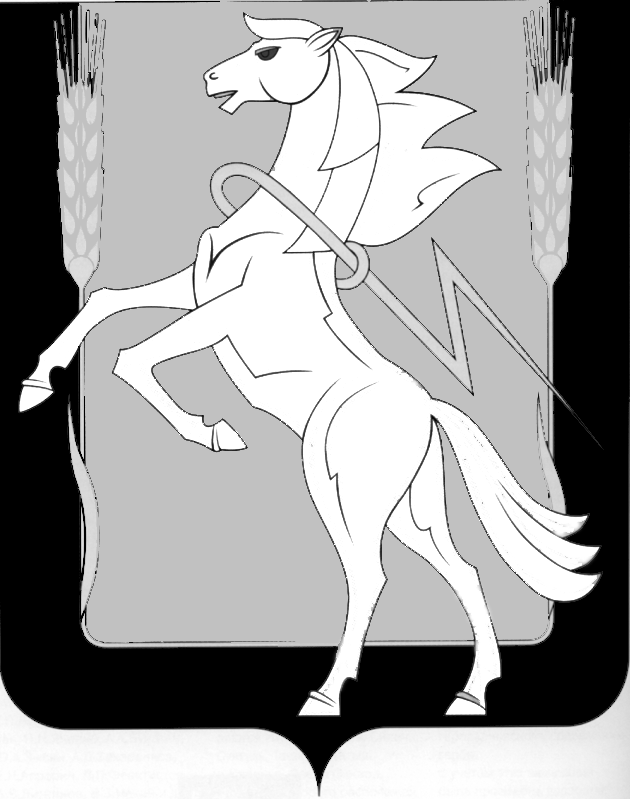              Администрация Полетаевского сельского поселения     Сосновского муниципального района Челябинской области                                     П О С Т А Н О В Л Е Н И ЕОт   ___________г.    №  ____Об утверждении плана мероприятий по противодействию коррупции в администрации Полетаевского сельского поселения Сосновского муниципального района на 2016-2017 годы       В  целях   реализации мер противодействия коррупции в администрации Полетаевского сельского поселения, руководствуясь Федеральным законом от 25.12.2008г. № 273- ФЗ « О противодействии коррупции», администрация Полетаевского сельского поселения ПОСТАНОВЛЯЕТ:Утвердить План мероприятий по противодействию коррупции на 2016-2017 годы в администрации Полетаевского сельского поселения Сосновского муниципального района  (Приложение №1);Опубликовать данное постановление на официальном сайте Полетаевского сельского поселения в сети «Интернет»; 3.  Организацию выполнения настоящего постановления возложить на   юрисконсульта администрации Полетаевского сельского поселения Иванова М.А. .  Глава Полетаевского  сельского поселения                                                Е.Я.Лаврова.                                                                 Приложение №1к Постановлению Главы Полетаевского сельского поселения Сосновского муниципального района Челябинской области  от_______________________План мероприятий по противодействию коррупциив Администрации Полетаевского сельского поселения Сосновского  муниципального района на 2016-2017 годыИнформация о выполении Плана  по противодействию коррупциив Администрации Полетаевского сельского поселения Сосновского  муниципального района за 3-ий квартал 2014г.Заместитель главы                Е.Я.Лаврова.       Информация о выполении Плана  по противодействию коррупциив Администрации Полетаевского сельского поселения Сосновского  муниципального района за 4-ый квартал 2014г.И.О.Главы ПолетаевскогоСельского поселения                                                               Ю.М.Бирюков. Информация о выполении Плана  по противодействию коррупциив Администрации Полетаевского сельского поселения Сосновского  муниципального района за 1-ый квартал 2015г.И.О.Главы ПолетаевскогоСельского поселения                                                               Е.Я.Лаврова. Информация о выполении Плана  по противодействию коррупциив Администрации Полетаевского сельского поселения Сосновского  муниципального района за 2-ой квартал 2015г.И.О.Главы ПолетаевскогоСельского поселения                                                               Е.Я.Лаврова. Информация о выполении Плана  по противодействию коррупциив Администрации Полетаевского сельского поселения Сосновского  муниципального района за 3-й квартал 2015г.И.О.Главы ПолетаевскогоСельского поселения                                                               Е.Я.Лаврова. Информация о выполении Плана  по противодействию коррупциив Администрации Полетаевского сельского поселения Сосновского  муниципального района за 1-й квартал 2016г. Глава ПолетаевскогоСельского поселения                                                               Е.Я.Лаврова. № п/пМероприятие по реализации планаМероприятие по реализации планаОтветственный исполнительСрок исполнения1. Осуществление организационных мер по противодействию коррупции 1. Осуществление организационных мер по противодействию коррупции 1. Осуществление организационных мер по противодействию коррупции 1. Осуществление организационных мер по противодействию коррупции 1. Осуществление организационных мер по противодействию коррупции 1.1.Оформление информационных стендов для посетителей с отображением на них сведений об услугах, предоставляемых администрацией  Полетаевского сельского поселения, о порядке и условиях их предоставления, о нормативных правовых актах, затрагивающих интересы жителей поселенияАдминистрация Полетаевского сельского поселения специалист администрацииАдминистрация Полетаевского сельского поселения специалист администрациипостоянно.1.2. Своевременной обновление и наполнение информацией официального сайта администрации Полетаевского сельского поселения  (в сети Интернет),  включающей нормативные правовые акты, затрагивающие интересы жителей, а также информацией о порядке и условиях предоставления муниципальных услуг населениюАдминистрация Полетаевского сельского поселенияюрисконсульт Администрация Полетаевского сельского поселенияюрисконсульт Постоянно1.3.Осуществление ведения реестра муниципальных услуг предоставляемых Администрацией Полетаевского  сельского поселения Администрация Полетаевского сельского поселения,юрисконсульт Администрация Полетаевского сельского поселения,юрисконсульт 2016-2017г.1.4.Разработка административных регламентов муниципальных услуг предоставляемых Администрацией Полетаевского сельского поселения Администрация Полетаевского сельского поселения  юрисконсультАдминистрация Полетаевского сельского поселения  юрисконсульт2016 г.1.5.Организация межведомственного взаимодействия при предоставлении муниципальных услуг Администрацией Полетаевского сельского поселения Администрация Полетаевского сельского поселения  юрисконсультАдминистрация Полетаевского сельского поселения  юрисконсульт2016г.1.6.Обеспечение своевременной корректировки план мероприятий по противодействию коррупции Администрация Полетаевского сельского поселения  зам.главыАдминистрация Полетаевского сельского поселения  зам.главыПостоянно2.  Антикоррупционная экспертиза нормативных правовых актов и проектов нормативных правовых актов2.  Антикоррупционная экспертиза нормативных правовых актов и проектов нормативных правовых актов2.  Антикоррупционная экспертиза нормативных правовых актов и проектов нормативных правовых актов2.  Антикоррупционная экспертиза нормативных правовых актов и проектов нормативных правовых актов2.  Антикоррупционная экспертиза нормативных правовых актов и проектов нормативных правовых актов2.1.Совершенствование организационных основ антикоррупционной экспертизы нормативных правовых актов и проектов нормативных правовых актов и повышение ее результативностиСовершенствование организационных основ антикоррупционной экспертизы нормативных правовых актов и проектов нормативных правовых актов и повышение ее результативностиАдминистрация Полетаевского сельского поселения   юрисконсульт Постоянно2.2.Проведение антикоррупционной экспертизы муниципальных правовых актов, принимаемых главой  Полетаевского сельского поселения  и Советом депутатов  Полетаевского сельского поселения, а также их проектовПроведение антикоррупционной экспертизы муниципальных правовых актов, принимаемых главой  Полетаевского сельского поселения  и Советом депутатов  Полетаевского сельского поселения, а также их проектов Администрация Полетаевского сельского поселения    юрисконсульт2016-2017г.2.3.Анализ результатов антикоррупционной экспертизы нормативных правовых актов Анализ результатов антикоррупционной экспертизы нормативных правовых актов Администрация Полетаевского сельского поселения юрисконсульт    2016-2017 г.2.4.Направление на обучение муниципальных служащих организации и методике проведения антикоррупционной экспертизы нормативных правовых актов и проектов нормативных правовых актовНаправление на обучение муниципальных служащих организации и методике проведения антикоррупционной экспертизы нормативных правовых актов и проектов нормативных правовых актов Администрация Полетаевского сельского поселения глава поселения2016-2017 г.2.5.Обеспечение проведения независимой экспертизы нормативных правовых актовОбеспечение проведения независимой экспертизы нормативных правовых актовАдминистрация Полетаевского сельского поселения     2016-2017 г.2.6.Мониторинг правоприменения в целях обеспечения своевременного принятия в случаях, предусмотренных федеральными законами, актов Президента РФ, Правительства РФ, федеральных органов исполнительной власти, иных государственных органов,  органов государственной власти субъектов РФ, муниципальных правовых актов, а также в целях реализации решений Конституционного Суда РФМониторинг правоприменения в целях обеспечения своевременного принятия в случаях, предусмотренных федеральными законами, актов Президента РФ, Правительства РФ, федеральных органов исполнительной власти, иных государственных органов,  органов государственной власти субъектов РФ, муниципальных правовых актов, а также в целях реализации решений Конституционного Суда РФАдминистрация Полетаевского сельского поселения      Постоянно3. Профилактика коррупционных правонарушений в сфере муниципальной службы в администрации Полетаевского сельского поселения Сосновского муниципального района3. Профилактика коррупционных правонарушений в сфере муниципальной службы в администрации Полетаевского сельского поселения Сосновского муниципального района3. Профилактика коррупционных правонарушений в сфере муниципальной службы в администрации Полетаевского сельского поселения Сосновского муниципального района3. Профилактика коррупционных правонарушений в сфере муниципальной службы в администрации Полетаевского сельского поселения Сосновского муниципального района3. Профилактика коррупционных правонарушений в сфере муниципальной службы в администрации Полетаевского сельского поселения Сосновского муниципального района3.1.Предъявление в установленном законом порядке квалификационных требований к гражданам, претендующим на замещение должностей муниципальной службы, а также к лицам, претендующим на замещение муниципальных должностейПредъявление в установленном законом порядке квалификационных требований к гражданам, претендующим на замещение должностей муниципальной службы, а также к лицам, претендующим на замещение муниципальных должностейАдминистрация Полетаевского сельского поселения      ответственный за кадровую работу2016-2017 г.3.2.Принятие действенных мер по предотвращению и урегулированию конфликта интересов на муниципальной службеПринятие действенных мер по предотвращению и урегулированию конфликта интересов на муниципальной службеАдминистрация Полетаевского сельского поселения    ответственный за кадровую работу2016-2017 г.3.3.Обеспечение эффективного контроля ограничений, предусмотренных действующим законодательством о муниципальной службе, путем проведения соответствующих проверок, принятие мер по устранению нарушенийОбеспечение эффективного контроля ограничений, предусмотренных действующим законодательством о муниципальной службе, путем проведения соответствующих проверок, принятие мер по устранению нарушенийАдминистрация Полетаевского сельского поселенияответственный за кадровую работу      2016-2017 г.3.4.Анализ результатов проверок соблюдения муниципальными служащими ограничений, связанных с муниципальной службой; проверок сведений о доходах, об имуществе и обязательствах имущественного характера; практики выявления и урегулирования конфликта интересов; практики выявления и устранения нарушения требований к служебному поведению; привлечения муниципальных служащих к дисциплинарной ответственностиАнализ результатов проверок соблюдения муниципальными служащими ограничений, связанных с муниципальной службой; проверок сведений о доходах, об имуществе и обязательствах имущественного характера; практики выявления и урегулирования конфликта интересов; практики выявления и устранения нарушения требований к служебному поведению; привлечения муниципальных служащих к дисциплинарной ответственностиАдминистрация Полетаевского сельского поселения,заместитель Главы     2016-2017г. в течение всего периода3.5.Совершенствование системы мер, направленных на совершенствование порядка прохождения муниципальной службы и стимулирование добросовестного исполнения обязанностей муниципальной службы на высоком профессиональном уровнеСовершенствование системы мер, направленных на совершенствование порядка прохождения муниципальной службы и стимулирование добросовестного исполнения обязанностей муниципальной службы на высоком профессиональном уровнеАдминистрация Полетаевского сельского поселения,                    заместитель главы2016-2017 г.3.6.Анализ уровня профессиональной подготовки муниципальных служащих, обеспечение повышения их квалификации, профессиональной переподготовки и стажировкиАнализ уровня профессиональной подготовки муниципальных служащих, обеспечение повышения их квалификации, профессиональной переподготовки и стажировкиАдминистрация Полетаевского сельского поселения,                   аттестационная комиссия      2016-2017 г.3.7.Организация переподготовки и повышения квалификации муниципальных служащих, в должностные обязанности которых входит участие в противодействии коррупции и проведение экспертизы нормативных правовых актовОрганизация переподготовки и повышения квалификации муниципальных служащих, в должностные обязанности которых входит участие в противодействии коррупции и проведение экспертизы нормативных правовых актовАдминистрация Полетаевского сельского поселения ответственный за кадровую работу  2016-2017 г.3.8.Обеспечение усиления антикоррупционной составляющей при организации профессиональной переподготовки или повышения квалификации муниципальных служащихОбеспечение усиления антикоррупционной составляющей при организации профессиональной переподготовки или повышения квалификации муниципальных служащихАдминистрация Полетаевскогосельского поселенияответственный за кадровую работу2016-2017 г.3.9.Организация проверки должностных инструкций муниципальных служащих на предмет наличия в них положений, способствующим коррупционным проявлениямОрганизация проверки должностных инструкций муниципальных служащих на предмет наличия в них положений, способствующим коррупционным проявлениямАдминистрация Полетаевского сельского поселения,                      заместитель главы       2016-2017 г.3.10.Организация и проведение профилактических мероприятий по противодействию коррупции, предусматривающих:-письменное ознакомление граждан, поступающих на муниципальную службу, с требованиями к служебному поведению, ограничениями и запретами, связанными с прохождением гражданской службы;-проведение для муниципальных служащих занятий по вопросам соблюдения требований к служебному поведению, ограничений и запретов на муниципальной службе, их ответственности за допущенные нарушения;Организация и проведение профилактических мероприятий по противодействию коррупции, предусматривающих:-письменное ознакомление граждан, поступающих на муниципальную службу, с требованиями к служебному поведению, ограничениями и запретами, связанными с прохождением гражданской службы;-проведение для муниципальных служащих занятий по вопросам соблюдения требований к служебному поведению, ограничений и запретов на муниципальной службе, их ответственности за допущенные нарушения;Администрация   Полетаевскогосельского поселения ответственный за кадровую работу2016-2017 г.3.11.Обеспечение формирования и подготовки резерва кадров для замещения муниципальных должностейОбеспечение формирования и подготовки резерва кадров для замещения муниципальных должностейАдминистрация Полетаевскогосельского поселения,                          заместитель главы 2016-2017 г.3.12.Внедрение в практику кадровой службы правила, в соответствии с которыми длительное, безупречное и эффективное исполнение муниципальным служащим своих должностных обязанностей учитывается при назначении его на вышестоящую должность, присвоении ему классного чина или при его поощренииВнедрение в практику кадровой службы правила, в соответствии с которыми длительное, безупречное и эффективное исполнение муниципальным служащим своих должностных обязанностей учитывается при назначении его на вышестоящую должность, присвоении ему классного чина или при его поощренииАдминистрация Полетаевскогосельского поселения2016-2017 г.3.13.Обмен с правоохранительными органами информацией по проверке лиц, претендующих на поступление на муниципальную службу, на их причастность к преступной деятельностиОбмен с правоохранительными органами информацией по проверке лиц, претендующих на поступление на муниципальную службу, на их причастность к преступной деятельностиАдминистрация Полетаевскогосельского поселения ответственный за кадровую работу2016-2017 г.4.  Противодействие коррупции при размещении заказов для муниципальных нужд4.  Противодействие коррупции при размещении заказов для муниципальных нужд4.  Противодействие коррупции при размещении заказов для муниципальных нужд4.  Противодействие коррупции при размещении заказов для муниципальных нужд4.  Противодействие коррупции при размещении заказов для муниципальных нужд4.1.Проведение мониторинга закупок товаров,работ,услуг для обеспечения муниципальных нужд Полетаевского сельского поселения в соответствии с требованием действующего законодательстваПроведение мониторинга закупок товаров,работ,услуг для обеспечения муниципальных нужд Полетаевского сельского поселения в соответствии с требованием действующего законодательстваАдминистрация Полетаевскогосельского поселения,экономист,гл.бухгалтерПостоянно4.2.Осуществление ведения реестра заключенных муниципальных контрактов для нужд поселения в соответствии с требованиями Федерального закона  Осуществление ведения реестра заключенных муниципальных контрактов для нужд поселения в соответствии с требованиями Федерального закона  Администрация Полетаевскогосельского поселения,                        экономист2016-2017 г.4.3.Организация контроля за выполнением заключенных муниципальных контрактов для муниципальных нужд Организация контроля за выполнением заключенных муниципальных контрактов для муниципальных нужд Администрация Полетаевскогосельского поселения,                                Зам.главы2016-2017 г.5.  Совершенствование системы учета муниципального имущества и оценки эффективности его использования5.  Совершенствование системы учета муниципального имущества и оценки эффективности его использования5.  Совершенствование системы учета муниципального имущества и оценки эффективности его использования5.  Совершенствование системы учета муниципального имущества и оценки эффективности его использования5.  Совершенствование системы учета муниципального имущества и оценки эффективности его использования5.1.Мониторинг использования муниципального имуществаМониторинг использования муниципального имуществаАдминистрация Полетаевскогосельского поселения, зам.Главы по ЖКХ2016-2017 г.5.2.Организация и проведения проверок эффективности управления муниципальным имуществом, закрепленным муниципальными, бюджетными учреждениями.Организация и проведения проверок эффективности управления муниципальным имуществом, закрепленным муниципальными, бюджетными учреждениями.Администрация Полетаевскогосельского поселения, зам. Главы по ЖКХ2016-2017 г.5.3.Обеспечение соблюдения порядка передачи жилых помещений в собственность гражданОбеспечение соблюдения порядка передачи жилых помещений в собственность гражданАдминистрация Полетаевскогосельского поселения, зам.Главы по ЖКХ2016-2017 г.5.4.Обеспечение законности при предоставлении гражданам жилых помещений по договору социального наймаОбеспечение законности при предоставлении гражданам жилых помещений по договору социального наймаАдминистрация Полетаевскогосельского поселения, зам.Главы по ЖКХ,юрисконсульт2016-2017 г. 6.  Антикоррупционная пропаганда, просвещение и обучение. Формирование в обществе нетерпимости к коррупционному поведению, создание условий для обеспечения участия гражданского общества в противодействии коррупции 6.  Антикоррупционная пропаганда, просвещение и обучение. Формирование в обществе нетерпимости к коррупционному поведению, создание условий для обеспечения участия гражданского общества в противодействии коррупции 6.  Антикоррупционная пропаганда, просвещение и обучение. Формирование в обществе нетерпимости к коррупционному поведению, создание условий для обеспечения участия гражданского общества в противодействии коррупции 6.  Антикоррупционная пропаганда, просвещение и обучение. Формирование в обществе нетерпимости к коррупционному поведению, создание условий для обеспечения участия гражданского общества в противодействии коррупции 6.  Антикоррупционная пропаганда, просвещение и обучение. Формирование в обществе нетерпимости к коррупционному поведению, создание условий для обеспечения участия гражданского общества в противодействии коррупции6.1.Выявление знаний муниципальных служащих о противодействии коррупции при проведении их аттестации и сдачи ими квалификационных экзаменовВыявление знаний муниципальных служащих о противодействии коррупции при проведении их аттестации и сдачи ими квалификационных экзаменовАдминистрация Полетаевскогосельского поселения,                     аттестационная комиссия2016-2017г.6.2.Проведение обучающих семинаров, занятий, «круглых столов», для муниципальных служащих посвященных вопросам по предупреждению коррупции в администрации Полетаевского сельского поселения Проведение обучающих семинаров, занятий, «круглых столов», для муниципальных служащих посвященных вопросам по предупреждению коррупции в администрации Полетаевского сельского поселения Администрация Полетаевскогосельского поселенияЗам.главы2016-2017 г.6.3.Освещение в средствах массовой информации   сведений о деятельности администрации Полетаевского сельского поселения  по противодействию коррупцииОсвещение в средствах массовой информации   сведений о деятельности администрации Полетаевского сельского поселения  по противодействию коррупцииАдминистрация Полетаевскогосельского поселения, юрисконсульт2016-2017 г.6.4.Реализация права граждан на получение достоверной информации, в том числе обновление на Интернет-сайте Администрации Полетаевского сельского поселения  Сосновского муниципального района разделов для посетителей, где должны быть отражены сведения о структуре администрации Полетаевского сельского поселения  Сосновского  муниципального района, их функциональном назначении, а также размещены административные регламенты, время приема руководством граждан и др.Реализация права граждан на получение достоверной информации, в том числе обновление на Интернет-сайте Администрации Полетаевского сельского поселения  Сосновского муниципального района разделов для посетителей, где должны быть отражены сведения о структуре администрации Полетаевского сельского поселения  Сосновского  муниципального района, их функциональном назначении, а также размещены административные регламенты, время приема руководством граждан и др.Администрация Полетаевскогосельского поселенияюрисконсульт2016-2017 г.6.5.Опубликование нормативных правовых актов Главы  Полетаевского сельского поселения  и Совета депутатов  Полетаевского сельского поселения  в газете, информационном бюллетене  «Сосновская Нива» и размещение на официальном сайте Администрации  Полетаевского сельского поселения  в сети «Интернет»Опубликование нормативных правовых актов Главы  Полетаевского сельского поселения  и Совета депутатов  Полетаевского сельского поселения  в газете, информационном бюллетене  «Сосновская Нива» и размещение на официальном сайте Администрации  Полетаевского сельского поселения  в сети «Интернет»Администрация Полетаевскогосельского поселенияюрисконсульт2016-2017 г.6.6.Проведение публичных слушаний по вопросам, затрагивающим интересы граждан Проведение публичных слушаний по вопросам, затрагивающим интересы граждан Администрация Полетаевскогосельского поселенияюрисконсульт2016-2017 г.6.7.Обобщение практики рассмотрения обращений граждан и организаций по фактам коррупции и принятие  мер по повышению результативности и эффективности работы с указанными обращениямиОбобщение практики рассмотрения обращений граждан и организаций по фактам коррупции и принятие  мер по повышению результативности и эффективности работы с указанными обращениямиАдминистрация Полетаевскогосельского поселенияспециалист2016-2017 г.6.8.Обеспечение возможности обращения граждан в интернет-приемную официального сайта администрации Полетаевского сельского поселения об известных фактах коррупции Обеспечение возможности обращения граждан в интернет-приемную официального сайта администрации Полетаевского сельского поселения об известных фактах коррупции Администрация Полетаевскогосельского поселенияспециалист2016-2017 г.№ п/пМероприятие по реализации планаМероприятие по реализации планаОтветственный исполнительСрок исполнения1. Осуществление организационных мер по противодействию коррупции 1. Осуществление организационных мер по противодействию коррупции 1. Осуществление организационных мер по противодействию коррупции 1. Осуществление организационных мер по противодействию коррупции 1. Осуществление организационных мер по противодействию коррупции 1.1.Оформление информационных стендов для посетителей с отображением на них сведений об услугах, предоставляемых администрацией  Полетаевского сельского поселения, о порядке и условиях их предоставления, о нормативных правовых актах, затрагивающих интересы жителей поселенияАдминистрация Полетаевского сельского поселения Администрация Полетаевского сельского поселения Осуществляется постоянно.1.2. Своевременной обновление и наполнение информацией официального сайта администрации Полетаевского сельского поселения  (в сети Интернет),  включающей нормативные правовые акты, затрагивающие интересы жителей, а также информацией о порядке и условиях предоставления муниципальных услуг населениюАдминистрация Полетаевского сельского поселения Первухина Ю.В.-специалист 1 категорииАдминистрация Полетаевского сельского поселения Первухина Ю.В.-специалист 1 категорииОсуществляется постоянно1.3.Осуществление ведения реестра муниципальных услуг предоставляемых Администрацией Полетаевского  сельского поселения Администрация Полетаевского сельского поселения,Специалист администрации Администрация Полетаевского сельского поселения,Специалист администрации постоянно.1.4.Разработка административных регламентов муниципальных услуг предоставляемых Администрацией Полетаевского сельского поселения Администрация Полетаевского сельского поселения  юрисконсультАдминистрация Полетаевского сельского поселения  юрисконсультЗа 3-й квартал не разрабатывались.1.5.Организация межведомственного взаимодействия при предоставлении муниципальных услуг Администрацией Полетаевского сельского поселения Администрация Полетаевского сельского поселения  Администрация Полетаевского сельского поселения  постоянно1.6.Обеспечение своевременной корректировки план мероприятий по противодействию коррупции Администрация Полетаевского сельского поселения   Администрация Полетаевского сельского поселения   Постоянно2.  Антикоррупционная экспертиза нормативных правовых актов и проектов нормативных правовых актов2.  Антикоррупционная экспертиза нормативных правовых актов и проектов нормативных правовых актов2.  Антикоррупционная экспертиза нормативных правовых актов и проектов нормативных правовых актов2.  Антикоррупционная экспертиза нормативных правовых актов и проектов нормативных правовых актов2.  Антикоррупционная экспертиза нормативных правовых актов и проектов нормативных правовых актов2.1.Совершенствование организационных основ антикоррупционной экспертизы нормативных правовых актов и проектов нормативных правовых актов и повышение ее результативностиСовершенствование организационных основ антикоррупционной экспертизы нормативных правовых актов и проектов нормативных правовых актов и повышение ее результативностиАдминистрация Полетаевского сельского поселения    Постоянно2.2.Проведение антикоррупционной экспертизы муниципальных правовых актов, принимаемых главой  Полетаевского сельского поселения  и Советом депутатов  Полетаевского сельского поселения, а также их проектовПроведение антикоррупционной экспертизы муниципальных правовых актов, принимаемых главой  Полетаевского сельского поселения  и Советом депутатов  Полетаевского сельского поселения, а также их проектов Администрация Полетаевского сельского поселенияюрисконсульт    постоянно2.3.Анализ результатов антикоррупционной экспертизы нормативных правовых актов Анализ результатов антикоррупционной экспертизы нормативных правовых актов Администрация Полетаевского сельского поселения     постоянно2.4.Направление на обучение муниципальных служащих организации и методике проведения антикоррупционной экспертизы нормативных правовых актов и проектов нормативных правовых актовНаправление на обучение муниципальных служащих организации и методике проведения антикоррупционной экспертизы нормативных правовых актов и проектов нормативных правовых актов Администрация Полетаевского сельского поселения     Не направлялись2.5.Обеспечение проведения независимой экспертизы нормативных правовых актовОбеспечение проведения независимой экспертизы нормативных правовых актовАдминистрация Полетаевского сельского поселения     Не проводилось.2.6.Мониторинг правоприменения в целях обеспечения своевременного принятия в случаях, предусмотренных федеральными законами, актов Президента РФ, Правительства РФ, федеральных органов исполнительной власти, иных государственных органов,  органов государственной власти субъектов РФ, муниципальных правовых актов, а также в целях реализации решений Конституционного Суда РФМониторинг правоприменения в целях обеспечения своевременного принятия в случаях, предусмотренных федеральными законами, актов Президента РФ, Правительства РФ, федеральных органов исполнительной власти, иных государственных органов,  органов государственной власти субъектов РФ, муниципальных правовых актов, а также в целях реализации решений Конституционного Суда РФАдминистрация Полетаевского сельского поселения      Постоянно3. Профилактика коррупционных правонарушений в сфере муниципальной службы в администрации Полетаевского сельского поселения Сосновского муниципального района3. Профилактика коррупционных правонарушений в сфере муниципальной службы в администрации Полетаевского сельского поселения Сосновского муниципального района3. Профилактика коррупционных правонарушений в сфере муниципальной службы в администрации Полетаевского сельского поселения Сосновского муниципального района3. Профилактика коррупционных правонарушений в сфере муниципальной службы в администрации Полетаевского сельского поселения Сосновского муниципального района3. Профилактика коррупционных правонарушений в сфере муниципальной службы в администрации Полетаевского сельского поселения Сосновского муниципального района3.1.Предъявление в установленном законом порядке квалификационных требований к гражданам, претендующим на замещение должностей муниципальной службы, а также к лицам, претендующим на замещение муниципальных должностейПредъявление в установленном законом порядке квалификационных требований к гражданам, претендующим на замещение должностей муниципальной службы, а также к лицам, претендующим на замещение муниципальных должностейАдминистрация Полетаевского сельского поселения      постоянно3.2.Обеспечение деятельности комиссий по соблюдению требований к служебному поведению и урегулированию конфликта интересовОбеспечение деятельности комиссий по соблюдению требований к служебному поведению и урегулированию конфликта интересовАдминистрация Полетаевского сельского поселения, комиссия по урегулированию конфликта интересов на муниципальной службе       За 3-1 квартал проведена 1 комиссия3.3.Принятие действенных мер по предотвращению и урегулированию конфликта интересов на муниципальной службеПринятие действенных мер по предотвращению и урегулированию конфликта интересов на муниципальной службеАдминистрация Полетаевского сельского поселения      Создана комиссия3.4.Обеспечение эффективного контроля ограничений, предусмотренных действующим законодательством о муниципальной службе, путем проведения соответствующих проверок, принятие мер по устранению нарушенийОбеспечение эффективного контроля ограничений, предусмотренных действующим законодательством о муниципальной службе, путем проведения соответствующих проверок, принятие мер по устранению нарушенийАдминистрация Полетаевского сельского поселения      Проведено 5 проверок3.5.Анализ результатов проверок соблюдения муниципальными служащими ограничений, связанных с муниципальной службой; проверок сведений о доходах, об имуществе и обязательствах имущественного характера; практики выявления и урегулирования конфликта интересов; практики выявления и устранения нарушения требований к служебному поведению; привлечения муниципальных служащих к дисциплинарной ответственностиАнализ результатов проверок соблюдения муниципальными служащими ограничений, связанных с муниципальной службой; проверок сведений о доходах, об имуществе и обязательствах имущественного характера; практики выявления и урегулирования конфликта интересов; практики выявления и устранения нарушения требований к служебному поведению; привлечения муниципальных служащих к дисциплинарной ответственностиАдминистрация Полетаевского сельского поселения,заместитель Главы     Замечаний не выявлено3.6.Совершенствование системы мер, направленных на совершенствование порядка прохождения муниципальной службы и стимулирование добросовестного исполнения обязанностей муниципальной службы на высоком профессиональном уровнеСовершенствование системы мер, направленных на совершенствование порядка прохождения муниципальной службы и стимулирование добросовестного исполнения обязанностей муниципальной службы на высоком профессиональном уровнеАдминистрация Полетаевского сельского поселения,                    заместитель главыпостоянно3.7.Организация проверки должностных инструкций муниципальных служащих на предмет наличия в них положений, способствующим коррупционным проявлениямОрганизация проверки должностных инструкций муниципальных служащих на предмет наличия в них положений, способствующим коррупционным проявлениямАдминистрация Полетаевского сельского поселения,                      заместитель главы       Проведено 2 проверки,не выявлено 3.8.Организация и проведение профилактических мероприятий по противодействию коррупции, предусматривающих:-письменное ознакомление граждан, поступающих на муниципальную службу, с требованиями к служебному поведению, ограничениями и запретами, связанными с прохождением гражданской службы;-проведение для муниципальных служащих занятий по вопросам соблюдения требований к служебному поведению, ограничений и запретов на муниципальной службе, их ответственности за допущенные нарушения;Организация и проведение профилактических мероприятий по противодействию коррупции, предусматривающих:-письменное ознакомление граждан, поступающих на муниципальную службу, с требованиями к служебному поведению, ограничениями и запретами, связанными с прохождением гражданской службы;-проведение для муниципальных служащих занятий по вопросам соблюдения требований к служебному поведению, ограничений и запретов на муниципальной службе, их ответственности за допущенные нарушения;Администрация Полетаевскогосельского поселениязам.главы(ответственный по кадрам)постоянно4.  Противодействие коррупции при размещении заказов для муниципальных нужд4.  Противодействие коррупции при размещении заказов для муниципальных нужд4.  Противодействие коррупции при размещении заказов для муниципальных нужд4.  Противодействие коррупции при размещении заказов для муниципальных нужд4.  Противодействие коррупции при размещении заказов для муниципальных нужд4.1.Организация контроля за выполнением заключенных муниципальных контрактов для муниципальных нужд Организация контроля за выполнением заключенных муниципальных контрактов для муниципальных нужд Администрация Полетаевскогосельского поселения,                                Глава администрациипостогянно5.  Совершенствование системы учета муниципального имущества и оценки эффективности его использования5.  Совершенствование системы учета муниципального имущества и оценки эффективности его использования5.  Совершенствование системы учета муниципального имущества и оценки эффективности его использования5.  Совершенствование системы учета муниципального имущества и оценки эффективности его использования5.  Совершенствование системы учета муниципального имущества и оценки эффективности его использования5.1.Мониторинг использования муниципального имуществаМониторинг использования муниципального имуществаАдминистрация Полетаевскогосельского поселения, зам.Главы постоянно5.2.Обеспечение соблюдения порядка передачи жилых помещений в собственность гражданОбеспечение соблюдения порядка передачи жилых помещений в собственность гражданАдминистрация Полетаевскогосельского поселения, зам.Главы(жилищная комиссия)постоянно5.3.Обеспечение законности при предоставлении гражданам жилых помещений по договору социального наймаОбеспечение законности при предоставлении гражданам жилых помещений по договору социального наймаАдминистрация Полетаевскогосельского поселения, зам.Главы(жилищная комиссия)постоянно 6.  Антикоррупционная пропаганда, просвещение и обучение. Формирование в обществе нетерпимости к коррупционному поведению, создание условий для обеспечения участия гражданского общества в противодействии коррупции 6.  Антикоррупционная пропаганда, просвещение и обучение. Формирование в обществе нетерпимости к коррупционному поведению, создание условий для обеспечения участия гражданского общества в противодействии коррупции 6.  Антикоррупционная пропаганда, просвещение и обучение. Формирование в обществе нетерпимости к коррупционному поведению, создание условий для обеспечения участия гражданского общества в противодействии коррупции 6.  Антикоррупционная пропаганда, просвещение и обучение. Формирование в обществе нетерпимости к коррупционному поведению, создание условий для обеспечения участия гражданского общества в противодействии коррупции 6.  Антикоррупционная пропаганда, просвещение и обучение. Формирование в обществе нетерпимости к коррупционному поведению, создание условий для обеспечения участия гражданского общества в противодействии коррупции6.1.Реализация права граждан на получение достоверной информации, в том числе обновление на Интернет-сайте Администрации Полетаевского сельского поселения  Сосновского муниципального района разделов для посетителей, где должны быть отражены сведения о структуре администрации Полетаевского сельского поселения  Сосновского  муниципального района, их функциональном назначении, а также размещены административные регламенты, время приема руководством граждан и др.Реализация права граждан на получение достоверной информации, в том числе обновление на Интернет-сайте Администрации Полетаевского сельского поселения  Сосновского муниципального района разделов для посетителей, где должны быть отражены сведения о структуре администрации Полетаевского сельского поселения  Сосновского  муниципального района, их функциональном назначении, а также размещены административные регламенты, время приема руководством граждан и др.Администрация Полетаевскогосельского поселения,специалист 1 категориипостоянно6.2.Опубликование нормативных правовых актов Главы  Полетаевского сельского поселения  и Совета депутатов  Полетаевского сельского поселения  в газете, информационном бюллетене  «Сосновская Нива» и размещение на официальном сайте Администрации  Полетаевского сельского поселения  в сети «Интернет»Опубликование нормативных правовых актов Главы  Полетаевского сельского поселения  и Совета депутатов  Полетаевского сельского поселения  в газете, информационном бюллетене  «Сосновская Нива» и размещение на официальном сайте Администрации  Полетаевского сельского поселения  в сети «Интернет»Администрация Полетаевскогосельского поселения,юрисконсультпостоянно6.3.Обеспечение возможности обращения граждан в интернет-приемную официального сайта администрации Полетаевского сельского поселения об известных фактах коррупции Обеспечение возможности обращения граждан в интернет-приемную официального сайта администрации Полетаевского сельского поселения об известных фактах коррупции Администрация Полетаевскогосельского поселения,специалист 1 категориипостоянно№ п/пМероприятие по реализации планаМероприятие по реализации планаОтветственный исполнительСрок исполнения1. Осуществление организационных мер по противодействию коррупции 1. Осуществление организационных мер по противодействию коррупции 1. Осуществление организационных мер по противодействию коррупции 1. Осуществление организационных мер по противодействию коррупции 1. Осуществление организационных мер по противодействию коррупции 1.1.Оформление информационных стендов для посетителей с отображением на них сведений об услугах, предоставляемых администрацией  Полетаевского сельского поселения, о порядке и условиях их предоставления, о нормативных правовых актах, затрагивающих интересы жителей поселенияАдминистрация Полетаевского сельского поселения Администрация Полетаевского сельского поселения Осуществляется постоянно.1.2. Своевременной обновление и наполнение информацией официального сайта администрации Полетаевского сельского поселения  (в сети Интернет),  включающей нормативные правовые акты, затрагивающие интересы жителей, а также информацией о порядке и условиях предоставления муниципальных услуг населениюАдминистрация Полетаевского сельского поселения Первухина Ю.В.-специалист 1 категорииАдминистрация Полетаевского сельского поселения Первухина Ю.В.-специалист 1 категорииОсуществляется постоянно1.3.Осуществление ведения реестра муниципальных услуг предоставляемых Администрацией Полетаевского  сельского поселения Администрация Полетаевского сельского поселения,Специалист администрации Администрация Полетаевского сельского поселения,Специалист администрации постоянно.1.4.Разработка административных регламентов муниципальных услуг предоставляемых Администрацией Полетаевского сельского поселения Администрация Полетаевского сельского поселения  юрисконсультАдминистрация Полетаевского сельского поселения  юрисконсультЗа 4-ый квартал разработан Административный регламент проведения проверок граждан,юридических лиц и ИП при осуществлении муниципального земельного контроля .1.5.Организация межведомственного взаимодействия при предоставлении муниципальных услуг Администрацией Полетаевского сельского поселения Администрация Полетаевского сельского поселения  Администрация Полетаевского сельского поселения  За 4-ый квартал разработано межведомственное взаимодействие о передаче полномочий по осуществлению муниципального жилищного контроля с Сосновским муниципальным районом1.6.Обеспечение своевременной корректировки плана мероприятий по противодействию коррупции Администрация Полетаевского сельского поселения   Администрация Полетаевского сельского поселения   Постоянно2.  Антикоррупционная экспертиза нормативных правовых актов и проектов нормативных правовых актов2.  Антикоррупционная экспертиза нормативных правовых актов и проектов нормативных правовых актов2.  Антикоррупционная экспертиза нормативных правовых актов и проектов нормативных правовых актов2.  Антикоррупционная экспертиза нормативных правовых актов и проектов нормативных правовых актов2.  Антикоррупционная экспертиза нормативных правовых актов и проектов нормативных правовых актов2.1.Совершенствование организационных основ антикоррупционной экспертизы нормативных правовых актов и проектов нормативных правовых актов и повышение ее результативностиСовершенствование организационных основ антикоррупционной экспертизы нормативных правовых актов и проектов нормативных правовых актов и повышение ее результативностиАдминистрация Полетаевского сельского поселения    Постоянно2.2.Проведение антикоррупционной экспертизы муниципальных правовых актов, принимаемых главой  Полетаевского сельского поселения  и Советом депутатов  Полетаевского сельского поселения, а также их проектовПроведение антикоррупционной экспертизы муниципальных правовых актов, принимаемых главой  Полетаевского сельского поселения  и Советом депутатов  Полетаевского сельского поселения, а также их проектов Администрация Полетаевского сельского поселенияюрисконсульт    постоянно2.3.Анализ результатов антикоррупционной экспертизы нормативных правовых актов Анализ результатов антикоррупционной экспертизы нормативных правовых актов Администрация Полетаевского сельского поселения     постоянно2.4.Направление на обучение муниципальных служащих организации и методике проведения антикоррупционной экспертизы нормативных правовых актов и проектов нормативных правовых актовНаправление на обучение муниципальных служащих организации и методике проведения антикоррупционной экспертизы нормативных правовых актов и проектов нормативных правовых актов Администрация Полетаевского сельского поселения     Не направлялись2.5.Обеспечение проведения независимой экспертизы нормативных правовых актовОбеспечение проведения независимой экспертизы нормативных правовых актовАдминистрация Полетаевского сельского поселения     Не проводилось.2.6.Мониторинг правоприменения в целях обеспечения своевременного принятия в случаях, предусмотренных федеральными законами, актов Президента РФ, Правительства РФ, федеральных органов исполнительной власти, иных государственных органов,  органов государственной власти субъектов РФ, муниципальных правовых актов, а также в целях реализации решений Конституционного Суда РФМониторинг правоприменения в целях обеспечения своевременного принятия в случаях, предусмотренных федеральными законами, актов Президента РФ, Правительства РФ, федеральных органов исполнительной власти, иных государственных органов,  органов государственной власти субъектов РФ, муниципальных правовых актов, а также в целях реализации решений Конституционного Суда РФАдминистрация Полетаевского сельского поселения      Постоянно3. Профилактика коррупционных правонарушений в сфере муниципальной службы в администрации Полетаевского сельского поселения Сосновского муниципального района3. Профилактика коррупционных правонарушений в сфере муниципальной службы в администрации Полетаевского сельского поселения Сосновского муниципального района3. Профилактика коррупционных правонарушений в сфере муниципальной службы в администрации Полетаевского сельского поселения Сосновского муниципального района3. Профилактика коррупционных правонарушений в сфере муниципальной службы в администрации Полетаевского сельского поселения Сосновского муниципального района3. Профилактика коррупционных правонарушений в сфере муниципальной службы в администрации Полетаевского сельского поселения Сосновского муниципального района3.1.Предъявление в установленном законом порядке квалификационных требований к гражданам, претендующим на замещение должностей муниципальной службы, а также к лицам, претендующим на замещение муниципальных должностейПредъявление в установленном законом порядке квалификационных требований к гражданам, претендующим на замещение должностей муниципальной службы, а также к лицам, претендующим на замещение муниципальных должностейАдминистрация Полетаевского сельского поселения      постоянно3.2.Обеспечение деятельности комиссий по соблюдению требований к служебному поведению и урегулированию конфликта интересовОбеспечение деятельности комиссий по соблюдению требований к служебному поведению и урегулированию конфликта интересовАдминистрация Полетаевского сельского поселения, комиссия по урегулированию конфликта интересов на муниципальной службе       В 4 квартале уведомлений,заявлений в комиссию не поступало 3.3.Принятие действенных мер по предотвращению и урегулированию конфликта интересов на муниципальной службеПринятие действенных мер по предотвращению и урегулированию конфликта интересов на муниципальной службеАдминистрация Полетаевского сельского поселения      Создана комиссия3.4.Обеспечение эффективного контроля ограничений, предусмотренных действующим законодательством о муниципальной службе, путем проведения соответствующих проверок, принятие мер по устранению нарушенийОбеспечение эффективного контроля ограничений, предусмотренных действующим законодательством о муниципальной службе, путем проведения соответствующих проверок, принятие мер по устранению нарушенийАдминистрация Полетаевского сельского поселения      постоянно3.5.Анализ результатов проверок соблюдения муниципальными служащими ограничений, связанных с муниципальной службой; проверок сведений о доходах, об имуществе и обязательствах имущественного характера; практики выявления и урегулирования конфликта интересов; практики выявления и устранения нарушения требований к служебному поведению; привлечения муниципальных служащих к дисциплинарной ответственностиАнализ результатов проверок соблюдения муниципальными служащими ограничений, связанных с муниципальной службой; проверок сведений о доходах, об имуществе и обязательствах имущественного характера; практики выявления и урегулирования конфликта интересов; практики выявления и устранения нарушения требований к служебному поведению; привлечения муниципальных служащих к дисциплинарной ответственностиАдминистрация Полетаевского сельского поселения,заместитель Главы     Замечаний не выявлено3.6.Совершенствование системы мер, направленных на совершенствование порядка прохождения муниципальной службы и стимулирование добросовестного исполнения обязанностей муниципальной службы на высоком профессиональном уровнеСовершенствование системы мер, направленных на совершенствование порядка прохождения муниципальной службы и стимулирование добросовестного исполнения обязанностей муниципальной службы на высоком профессиональном уровнеАдминистрация Полетаевского сельского поселения,                    заместитель главыпостоянно3.7.Организация проверки должностных инструкций муниципальных служащих на предмет наличия в них положений, способствующим коррупционным проявлениямОрганизация проверки должностных инструкций муниципальных служащих на предмет наличия в них положений, способствующим коррупционным проявлениямАдминистрация Полетаевского сельского поселения,                      заместитель главы       Проведено 2 проверки,не выявлено 3.8.Организация и проведение профилактических мероприятий по противодействию коррупции, предусматривающих:-письменное ознакомление граждан, поступающих на муниципальную службу, с требованиями к служебному поведению, ограничениями и запретами, связанными с прохождением гражданской службы;-проведение для муниципальных служащих занятий по вопросам соблюдения требований к служебному поведению, ограничений и запретов на муниципальной службе, их ответственности за допущенные нарушения;Организация и проведение профилактических мероприятий по противодействию коррупции, предусматривающих:-письменное ознакомление граждан, поступающих на муниципальную службу, с требованиями к служебному поведению, ограничениями и запретами, связанными с прохождением гражданской службы;-проведение для муниципальных служащих занятий по вопросам соблюдения требований к служебному поведению, ограничений и запретов на муниципальной службе, их ответственности за допущенные нарушения;Администрация Полетаевскогосельского поселениязам.главы(ответственный по кадрам)постоянно4.  Противодействие коррупции при размещении заказов для муниципальных нужд4.  Противодействие коррупции при размещении заказов для муниципальных нужд4.  Противодействие коррупции при размещении заказов для муниципальных нужд4.  Противодействие коррупции при размещении заказов для муниципальных нужд4.  Противодействие коррупции при размещении заказов для муниципальных нужд4.1.Организация контроля за выполнением заключенных муниципальных контрактов для муниципальных нужд Организация контроля за выполнением заключенных муниципальных контрактов для муниципальных нужд Администрация Полетаевскогосельского поселения,                                Глава администрации,экономистпостоянно5.  Совершенствование системы учета муниципального имущества и оценки эффективности его использования5.  Совершенствование системы учета муниципального имущества и оценки эффективности его использования5.  Совершенствование системы учета муниципального имущества и оценки эффективности его использования5.  Совершенствование системы учета муниципального имущества и оценки эффективности его использования5.  Совершенствование системы учета муниципального имущества и оценки эффективности его использования5.1.Мониторинг использования муниципального имуществаМониторинг использования муниципального имуществаАдминистрация Полетаевскогосельского поселения, зам.Главы,юрисконсульт постоянно5.2.Обеспечение соблюдения порядка передачи жилых помещений в собственность гражданОбеспечение соблюдения порядка передачи жилых помещений в собственность гражданАдминистрация Полетаевскогосельского поселения, зам.Главы(жилищная комиссия),юрисконсультпостоянно5.3.Обеспечение законности при предоставлении гражданам жилых помещений по договору социального наймаОбеспечение законности при предоставлении гражданам жилых помещений по договору социального наймаАдминистрация Полетаевскогосельского поселения, зам.Главы(жилищная комиссия),юрисконсультпостоянно 6.  Антикоррупционная пропаганда, просвещение и обучение. Формирование в обществе нетерпимости к коррупционному поведению, создание условий для обеспечения участия гражданского общества в противодействии коррупции 6.  Антикоррупционная пропаганда, просвещение и обучение. Формирование в обществе нетерпимости к коррупционному поведению, создание условий для обеспечения участия гражданского общества в противодействии коррупции 6.  Антикоррупционная пропаганда, просвещение и обучение. Формирование в обществе нетерпимости к коррупционному поведению, создание условий для обеспечения участия гражданского общества в противодействии коррупции 6.  Антикоррупционная пропаганда, просвещение и обучение. Формирование в обществе нетерпимости к коррупционному поведению, создание условий для обеспечения участия гражданского общества в противодействии коррупции 6.  Антикоррупционная пропаганда, просвещение и обучение. Формирование в обществе нетерпимости к коррупционному поведению, создание условий для обеспечения участия гражданского общества в противодействии коррупции6.1.Реализация права граждан на получение достоверной информации, в том числе обновление на Интернет-сайте Администрации Полетаевского сельского поселения  Сосновского муниципального района разделов для посетителей, где должны быть отражены сведения о структуре администрации Полетаевского сельского поселения  Сосновского  муниципального района, их функциональном назначении, а также размещены административные регламенты, время приема руководством граждан и др.Реализация права граждан на получение достоверной информации, в том числе обновление на Интернет-сайте Администрации Полетаевского сельского поселения  Сосновского муниципального района разделов для посетителей, где должны быть отражены сведения о структуре администрации Полетаевского сельского поселения  Сосновского  муниципального района, их функциональном назначении, а также размещены административные регламенты, время приема руководством граждан и др.Администрация Полетаевскогосельского поселения,специалист 1 категориипостоянно6.2.Опубликование нормативных правовых актов Главы  Полетаевского сельского поселения  и Совета депутатов  Полетаевского сельского поселения  в газете, информационном бюллетене  «Сосновская Нива» и размещение на официальном сайте Администрации  Полетаевского сельского поселения  в сети «Интернет»Опубликование нормативных правовых актов Главы  Полетаевского сельского поселения  и Совета депутатов  Полетаевского сельского поселения  в газете, информационном бюллетене  «Сосновская Нива» и размещение на официальном сайте Администрации  Полетаевского сельского поселения  в сети «Интернет»Администрация Полетаевскогосельского поселения,юрисконсультпостоянно6.3.Обеспечение возможности обращения граждан в интернет-приемную официального сайта администрации Полетаевского сельского поселения об известных фактах коррупции Обеспечение возможности обращения граждан в интернет-приемную официального сайта администрации Полетаевского сельского поселения об известных фактах коррупции Администрация Полетаевскогосельского поселения,специалист 1 категориипостоянно№ п/пМероприятие по реализации планаМероприятие по реализации планаОтветственный исполнительСрок исполнения1. Осуществление организационных мер по противодействию коррупции 1. Осуществление организационных мер по противодействию коррупции 1. Осуществление организационных мер по противодействию коррупции 1. Осуществление организационных мер по противодействию коррупции 1. Осуществление организационных мер по противодействию коррупции 1.1.Оформление информационных стендов для посетителей с отображением на них сведений об услугах, предоставляемых администрацией  Полетаевского сельского поселения, о порядке и условиях их предоставления, о нормативных правовых актах, затрагивающих интересы жителей поселенияАдминистрация Полетаевского сельского поселения ,специалист 1-ой категории-Первухина Ю.В.Администрация Полетаевского сельского поселения ,специалист 1-ой категории-Первухина Ю.В.Осуществляется постоянно.1.2. Своевременной обновление и наполнение информацией официального сайта администрации Полетаевского сельского поселения  (в сети Интернет),  включающей нормативные правовые акты, затрагивающие интересы жителей, а также информацией о порядке и условиях предоставления муниципальных услуг населениюАдминистрация Полетаевского сельского поселения Первухина Ю.В.-специалист 1 категории,Юрисконсульт-Иванов М.А.Администрация Полетаевского сельского поселения Первухина Ю.В.-специалист 1 категории,Юрисконсульт-Иванов М.А.Осуществляется постоянно1.3.Осуществление ведения реестра муниципальных услуг предоставляемых Администрацией Полетаевского  сельского поселения Администрация Полетаевского сельского поселения,Специалист администрации Администрация Полетаевского сельского поселения,Специалист администрации постоянно.1.4.Разработка административных регламентов муниципальных услуг предоставляемых Администрацией Полетаевского сельского поселения Администрация Полетаевского сельского поселения  юрисконсультАдминистрация Полетаевского сельского поселения  юрисконсульт - .1.5.Организация межведомственного взаимодействия при предоставлении муниципальных услуг Администрацией Полетаевского сельского поселения Администрация Полетаевского сельского поселения  Администрация Полетаевского сельского поселения   -1.6.Обеспечение своевременной корректировки плана мероприятий по противодействию коррупции Администрация Полетаевского сельского поселения   Администрация Полетаевского сельского поселения   Постоянно2.  Антикоррупционная экспертиза нормативных правовых актов и проектов нормативных правовых актов2.  Антикоррупционная экспертиза нормативных правовых актов и проектов нормативных правовых актов2.  Антикоррупционная экспертиза нормативных правовых актов и проектов нормативных правовых актов2.  Антикоррупционная экспертиза нормативных правовых актов и проектов нормативных правовых актов2.  Антикоррупционная экспертиза нормативных правовых актов и проектов нормативных правовых актов2.1.Совершенствование организационных основ антикоррупционной экспертизы нормативных правовых актов и проектов нормативных правовых актов и повышение ее результативностиСовершенствование организационных основ антикоррупционной экспертизы нормативных правовых актов и проектов нормативных правовых актов и повышение ее результативностиАдминистрация Полетаевского сельского поселения    Постоянно2.2.Проведение антикоррупционной экспертизы муниципальных правовых актов, принимаемых главой  Полетаевского сельского поселения  и Советом депутатов  Полетаевского сельского поселения, а также их проектовПроведение антикоррупционной экспертизы муниципальных правовых актов, принимаемых главой  Полетаевского сельского поселения  и Советом депутатов  Полетаевского сельского поселения, а также их проектов Администрация Полетаевского сельского поселенияюрисконсульт    постоянно2.3.Анализ результатов антикоррупционной экспертизы нормативных правовых актов Анализ результатов антикоррупционной экспертизы нормативных правовых актов Администрация Полетаевского сельского поселения     постоянно2.4.Направление на обучение муниципальных служащих организации и методике проведения антикоррупционной экспертизы нормативных правовых актов и проектов нормативных правовых актовНаправление на обучение муниципальных служащих организации и методике проведения антикоррупционной экспертизы нормативных правовых актов и проектов нормативных правовых актов Администрация Полетаевского сельского поселения     Не направлялись2.5.Обеспечение проведения независимой экспертизы нормативных правовых актовОбеспечение проведения независимой экспертизы нормативных правовых актовАдминистрация Полетаевского сельского поселения     Не проводилось.2.6.Мониторинг правоприменения в целях обеспечения своевременного принятия в случаях, предусмотренных федеральными законами, актов Президента РФ, Правительства РФ, федеральных органов исполнительной власти, иных государственных органов,  органов государственной власти субъектов РФ, муниципальных правовых актов, а также в целях реализации решений Конституционного Суда РФМониторинг правоприменения в целях обеспечения своевременного принятия в случаях, предусмотренных федеральными законами, актов Президента РФ, Правительства РФ, федеральных органов исполнительной власти, иных государственных органов,  органов государственной власти субъектов РФ, муниципальных правовых актов, а также в целях реализации решений Конституционного Суда РФАдминистрация Полетаевского сельского поселения      Постоянно3. Профилактика коррупционных правонарушений в сфере муниципальной службы в администрации Полетаевского сельского поселения Сосновского муниципального района3. Профилактика коррупционных правонарушений в сфере муниципальной службы в администрации Полетаевского сельского поселения Сосновского муниципального района3. Профилактика коррупционных правонарушений в сфере муниципальной службы в администрации Полетаевского сельского поселения Сосновского муниципального района3. Профилактика коррупционных правонарушений в сфере муниципальной службы в администрации Полетаевского сельского поселения Сосновского муниципального района3. Профилактика коррупционных правонарушений в сфере муниципальной службы в администрации Полетаевского сельского поселения Сосновского муниципального района3.1.Предъявление в установленном законом порядке квалификационных требований к гражданам, претендующим на замещение должностей муниципальной службы, а также к лицам, претендующим на замещение муниципальных должностейПредъявление в установленном законом порядке квалификационных требований к гражданам, претендующим на замещение должностей муниципальной службы, а также к лицам, претендующим на замещение муниципальных должностейАдминистрация Полетаевского сельского поселения      постоянно3.2.Обеспечение деятельности комиссий по соблюдению требований к служебному поведению и урегулированию конфликта интересовОбеспечение деятельности комиссий по соблюдению требований к служебному поведению и урегулированию конфликта интересовАдминистрация Полетаевского сельского поселения, комиссия по урегулированию конфликта интересов на муниципальной службе          -3.3.Принятие действенных мер по предотвращению и урегулированию конфликта интересов на муниципальной службеПринятие действенных мер по предотвращению и урегулированию конфликта интересов на муниципальной службеАдминистрация Полетаевского сельского поселения       -3.4.Обеспечение эффективного контроля ограничений, предусмотренных действующим законодательством о муниципальной службе, путем проведения соответствующих проверок, принятие мер по устранению нарушенийОбеспечение эффективного контроля ограничений, предусмотренных действующим законодательством о муниципальной службе, путем проведения соответствующих проверок, принятие мер по устранению нарушенийАдминистрация Полетаевского сельского поселения      постоянно3.5.Анализ результатов проверок соблюдения муниципальными служащими ограничений, связанных с муниципальной службой; проверок сведений о доходах, об имуществе и обязательствах имущественного характера; практики выявления и урегулирования конфликта интересов; практики выявления и устранения нарушения требований к служебному поведению; привлечения муниципальных служащих к дисциплинарной ответственностиАнализ результатов проверок соблюдения муниципальными служащими ограничений, связанных с муниципальной службой; проверок сведений о доходах, об имуществе и обязательствах имущественного характера; практики выявления и урегулирования конфликта интересов; практики выявления и устранения нарушения требований к служебному поведению; привлечения муниципальных служащих к дисциплинарной ответственностиАдминистрация Полетаевского сельского поселения,заместитель Главы     Проверки за 1-ый квартал 2015г.не проводились3.6.Совершенствование системы мер, направленных на совершенствование порядка прохождения муниципальной службы и стимулирование добросовестного исполнения обязанностей муниципальной службы на высоком профессиональном уровнеСовершенствование системы мер, направленных на совершенствование порядка прохождения муниципальной службы и стимулирование добросовестного исполнения обязанностей муниципальной службы на высоком профессиональном уровнеАдминистрация Полетаевского сельского поселения,                    заместитель главыпостоянно3.7.Организация проверки должностных инструкций муниципальных служащих на предмет наличия в них положений, способствующим коррупционным проявлениямОрганизация проверки должностных инструкций муниципальных служащих на предмет наличия в них положений, способствующим коррупционным проявлениямАдминистрация Полетаевского сельского поселения,                      заместитель главы       постоянно3.8.Организация и проведение профилактических мероприятий по противодействию коррупции, предусматривающих:-письменное ознакомление граждан, поступающих на муниципальную службу, с требованиями к служебному поведению, ограничениями и запретами, связанными с прохождением гражданской службы;-проведение для муниципальных служащих занятий по вопросам соблюдения требований к служебному поведению, ограничений и запретов на муниципальной службе, их ответственности за допущенные нарушения;Организация и проведение профилактических мероприятий по противодействию коррупции, предусматривающих:-письменное ознакомление граждан, поступающих на муниципальную службу, с требованиями к служебному поведению, ограничениями и запретами, связанными с прохождением гражданской службы;-проведение для муниципальных служащих занятий по вопросам соблюдения требований к служебному поведению, ограничений и запретов на муниципальной службе, их ответственности за допущенные нарушения;Администрация Полетаевскогосельского поселениязам.главы(ответственный по кадрам)постоянно4.  Противодействие коррупции при размещении заказов для муниципальных нужд4.  Противодействие коррупции при размещении заказов для муниципальных нужд4.  Противодействие коррупции при размещении заказов для муниципальных нужд4.  Противодействие коррупции при размещении заказов для муниципальных нужд4.  Противодействие коррупции при размещении заказов для муниципальных нужд4.1.Организация контроля за выполнением заключенных муниципальных контрактов для муниципальных нужд Организация контроля за выполнением заключенных муниципальных контрактов для муниципальных нужд Администрация Полетаевскогосельского поселения,                                Глава администрации,экономистпостоянно5.  Совершенствование системы учета муниципального имущества и оценки эффективности его использования5.  Совершенствование системы учета муниципального имущества и оценки эффективности его использования5.  Совершенствование системы учета муниципального имущества и оценки эффективности его использования5.  Совершенствование системы учета муниципального имущества и оценки эффективности его использования5.  Совершенствование системы учета муниципального имущества и оценки эффективности его использования5.1.Мониторинг использования муниципального имуществаМониторинг использования муниципального имуществаАдминистрация Полетаевскогосельского поселения, зам.Главы,юрисконсульт постоянно5.2.Обеспечение соблюдения порядка передачи жилых помещений в собственность гражданОбеспечение соблюдения порядка передачи жилых помещений в собственность гражданАдминистрация Полетаевскогосельского поселения, зам.Главы(жилищная комиссия),юрисконсультпостоянно5.3.Обеспечение законности при предоставлении гражданам жилых помещений по договору социального наймаОбеспечение законности при предоставлении гражданам жилых помещений по договору социального наймаАдминистрация Полетаевскогосельского поселения, зам.Главы(жилищная комиссия),юрисконсультпостоянно 6.  Антикоррупционная пропаганда, просвещение и обучение. Формирование в обществе нетерпимости к коррупционному поведению, создание условий для обеспечения участия гражданского общества в противодействии коррупции 6.  Антикоррупционная пропаганда, просвещение и обучение. Формирование в обществе нетерпимости к коррупционному поведению, создание условий для обеспечения участия гражданского общества в противодействии коррупции 6.  Антикоррупционная пропаганда, просвещение и обучение. Формирование в обществе нетерпимости к коррупционному поведению, создание условий для обеспечения участия гражданского общества в противодействии коррупции 6.  Антикоррупционная пропаганда, просвещение и обучение. Формирование в обществе нетерпимости к коррупционному поведению, создание условий для обеспечения участия гражданского общества в противодействии коррупции 6.  Антикоррупционная пропаганда, просвещение и обучение. Формирование в обществе нетерпимости к коррупционному поведению, создание условий для обеспечения участия гражданского общества в противодействии коррупции6.1.Реализация права граждан на получение достоверной информации, в том числе обновление на Интернет-сайте Администрации Полетаевского сельского поселения  Сосновского муниципального района разделов для посетителей, где должны быть отражены сведения о структуре администрации Полетаевского сельского поселения  Сосновского  муниципального района, их функциональном назначении, а также размещены административные регламенты, время приема руководством граждан и др.Реализация права граждан на получение достоверной информации, в том числе обновление на Интернет-сайте Администрации Полетаевского сельского поселения  Сосновского муниципального района разделов для посетителей, где должны быть отражены сведения о структуре администрации Полетаевского сельского поселения  Сосновского  муниципального района, их функциональном назначении, а также размещены административные регламенты, время приема руководством граждан и др.Администрация Полетаевскогосельского поселения,специалист 1 категории,юрисконсультпостоянно6.2.Опубликование нормативных правовых актов Главы  Полетаевского сельского поселения  и Совета депутатов  Полетаевского сельского поселения  в газете, информационном бюллетене  «Сосновская Нива» и размещение на официальном сайте Администрации  Полетаевского сельского поселения  в сети «Интернет»Опубликование нормативных правовых актов Главы  Полетаевского сельского поселения  и Совета депутатов  Полетаевского сельского поселения  в газете, информационном бюллетене  «Сосновская Нива» и размещение на официальном сайте Администрации  Полетаевского сельского поселения  в сети «Интернет»Администрация Полетаевскогосельского поселения,юрисконсультпостоянно6.3.Обеспечение возможности обращения граждан в интернет-приемную официального сайта администрации Полетаевского сельского поселения об известных фактах коррупции Обеспечение возможности обращения граждан в интернет-приемную официального сайта администрации Полетаевского сельского поселения об известных фактах коррупции Администрация Полетаевскогосельского поселения,специалист 1 категориипостоянно№ п/пМероприятие по реализации планаМероприятие по реализации планаОтветственный исполнительСрок исполнения1. Осуществление организационных мер по противодействию коррупции 1. Осуществление организационных мер по противодействию коррупции 1. Осуществление организационных мер по противодействию коррупции 1. Осуществление организационных мер по противодействию коррупции 1. Осуществление организационных мер по противодействию коррупции 1.1.Оформление информационных стендов для посетителей с отображением на них сведений об услугах, предоставляемых администрацией  Полетаевского сельского поселения, о порядке и условиях их предоставления, о нормативных правовых актах, затрагивающих интересы жителей поселенияАдминистрация Полетаевского сельского поселения ,специалист 1-ой категории-Первухина Ю.В.Администрация Полетаевского сельского поселения ,специалист 1-ой категории-Первухина Ю.В.Осуществляется постоянно.1.2. Своевременной обновление и наполнение информацией официального сайта администрации Полетаевского сельского поселения  (в сети Интернет),  включающей нормативные правовые акты, затрагивающие интересы жителей, а также информацией о порядке и условиях предоставления муниципальных услуг населениюАдминистрация Полетаевского сельского поселения Первухина Ю.В.-специалист 1 категории,Юрисконсульт-Иванов М.А.Администрация Полетаевского сельского поселения Первухина Ю.В.-специалист 1 категории,Юрисконсульт-Иванов М.А.Осуществляется постоянно1.3.Осуществление ведения реестра муниципальных услуг предоставляемых Администрацией Полетаевского  сельского поселения Администрация Полетаевского сельского поселения,Специалист администрации Администрация Полетаевского сельского поселения,Специалист администрации постоянно.1.4.Разработка административных регламентов муниципальных услуг предоставляемых Администрацией Полетаевского сельского поселения Администрация Полетаевского сельского поселения  юрисконсультАдминистрация Полетаевского сельского поселения  юрисконсульт Принято 7 регламентов1.5.Организация межведомственного взаимодействия при предоставлении муниципальных услуг Администрацией Полетаевского сельского поселения Администрация Полетаевского сельского поселения  Администрация Полетаевского сельского поселения   -1.6.Обеспечение своевременной корректировки плана мероприятий по противодействию коррупции Администрация Полетаевского сельского поселения   Администрация Полетаевского сельского поселения   Постоянно2.  Антикоррупционная экспертиза нормативных правовых актов и проектов нормативных правовых актов2.  Антикоррупционная экспертиза нормативных правовых актов и проектов нормативных правовых актов2.  Антикоррупционная экспертиза нормативных правовых актов и проектов нормативных правовых актов2.  Антикоррупционная экспертиза нормативных правовых актов и проектов нормативных правовых актов2.  Антикоррупционная экспертиза нормативных правовых актов и проектов нормативных правовых актов2.1.Совершенствование организационных основ антикоррупционной экспертизы нормативных правовых актов и проектов нормативных правовых актов и повышение ее результативностиСовершенствование организационных основ антикоррупционной экспертизы нормативных правовых актов и проектов нормативных правовых актов и повышение ее результативностиАдминистрация Полетаевского сельского поселения    Постоянно2.2.Проведение антикоррупционной экспертизы муниципальных правовых актов, принимаемых главой  Полетаевского сельского поселения  и Советом депутатов  Полетаевского сельского поселения, а также их проектовПроведение антикоррупционной экспертизы муниципальных правовых актов, принимаемых главой  Полетаевского сельского поселения  и Советом депутатов  Полетаевского сельского поселения, а также их проектов Администрация Полетаевского сельского поселенияюрисконсульт    постоянно2.3.Анализ результатов антикоррупционной экспертизы нормативных правовых актов Анализ результатов антикоррупционной экспертизы нормативных правовых актов Администрация Полетаевского сельского поселения     постоянно2.4.Направление на обучение муниципальных служащих организации и методике проведения антикоррупционной экспертизы нормативных правовых актов и проектов нормативных правовых актовНаправление на обучение муниципальных служащих организации и методике проведения антикоррупционной экспертизы нормативных правовых актов и проектов нормативных правовых актов Администрация Полетаевского сельского поселения     Не направлялись2.5.Обеспечение проведения независимой экспертизы нормативных правовых актовОбеспечение проведения независимой экспертизы нормативных правовых актовАдминистрация Полетаевского сельского поселения     Не проводилось.2.6.Мониторинг правоприменения в целях обеспечения своевременного принятия в случаях, предусмотренных федеральными законами, актов Президента РФ, Правительства РФ, федеральных органов исполнительной власти, иных государственных органов,  органов государственной власти субъектов РФ, муниципальных правовых актов, а также в целях реализации решений Конституционного Суда РФМониторинг правоприменения в целях обеспечения своевременного принятия в случаях, предусмотренных федеральными законами, актов Президента РФ, Правительства РФ, федеральных органов исполнительной власти, иных государственных органов,  органов государственной власти субъектов РФ, муниципальных правовых актов, а также в целях реализации решений Конституционного Суда РФАдминистрация Полетаевского сельского поселения      Постоянно3. Профилактика коррупционных правонарушений в сфере муниципальной службы в администрации Полетаевского сельского поселения Сосновского муниципального района3. Профилактика коррупционных правонарушений в сфере муниципальной службы в администрации Полетаевского сельского поселения Сосновского муниципального района3. Профилактика коррупционных правонарушений в сфере муниципальной службы в администрации Полетаевского сельского поселения Сосновского муниципального района3. Профилактика коррупционных правонарушений в сфере муниципальной службы в администрации Полетаевского сельского поселения Сосновского муниципального района3. Профилактика коррупционных правонарушений в сфере муниципальной службы в администрации Полетаевского сельского поселения Сосновского муниципального района3.1.Предъявление в установленном законом порядке квалификационных требований к гражданам, претендующим на замещение должностей муниципальной службы, а также к лицам, претендующим на замещение муниципальных должностейПредъявление в установленном законом порядке квалификационных требований к гражданам, претендующим на замещение должностей муниципальной службы, а также к лицам, претендующим на замещение муниципальных должностейАдминистрация Полетаевского сельского поселения      постоянно3.2.Обеспечение деятельности комиссий по соблюдению требований к служебному поведению и урегулированию конфликта интересовОбеспечение деятельности комиссий по соблюдению требований к служебному поведению и урегулированию конфликта интересовАдминистрация Полетаевского сельского поселения, комиссия по урегулированию конфликта интересов на муниципальной службе          -3.3.Принятие действенных мер по предотвращению и урегулированию конфликта интересов на муниципальной службеПринятие действенных мер по предотвращению и урегулированию конфликта интересов на муниципальной службеАдминистрация Полетаевского сельского поселения       -3.4.Обеспечение эффективного контроля ограничений, предусмотренных действующим законодательством о муниципальной службе, путем проведения соответствующих проверок, принятие мер по устранению нарушенийОбеспечение эффективного контроля ограничений, предусмотренных действующим законодательством о муниципальной службе, путем проведения соответствующих проверок, принятие мер по устранению нарушенийАдминистрация Полетаевского сельского поселения      постоянно3.5.Анализ результатов проверок соблюдения муниципальными служащими ограничений, связанных с муниципальной службой; проверок сведений о доходах, об имуществе и обязательствах имущественного характера; практики выявления и урегулирования конфликта интересов; практики выявления и устранения нарушения требований к служебному поведению; привлечения муниципальных служащих к дисциплинарной ответственностиАнализ результатов проверок соблюдения муниципальными служащими ограничений, связанных с муниципальной службой; проверок сведений о доходах, об имуществе и обязательствах имущественного характера; практики выявления и урегулирования конфликта интересов; практики выявления и устранения нарушения требований к служебному поведению; привлечения муниципальных служащих к дисциплинарной ответственностиАдминистрация Полетаевского сельского поселения,заместитель Главы     Проверки за 2-0й квартал 2015г.не проводились3.6.Совершенствование системы мер, направленных на совершенствование порядка прохождения муниципальной службы и стимулирование добросовестного исполнения обязанностей муниципальной службы на высоком профессиональном уровнеСовершенствование системы мер, направленных на совершенствование порядка прохождения муниципальной службы и стимулирование добросовестного исполнения обязанностей муниципальной службы на высоком профессиональном уровнеАдминистрация Полетаевского сельского поселения,                    заместитель главыпостоянно3.7.Организация проверки должностных инструкций муниципальных служащих на предмет наличия в них положений, способствующим коррупционным проявлениямОрганизация проверки должностных инструкций муниципальных служащих на предмет наличия в них положений, способствующим коррупционным проявлениямАдминистрация Полетаевского сельского поселения,                      заместитель главы       постоянно3.8.Организация и проведение профилактических мероприятий по противодействию коррупции, предусматривающих:-письменное ознакомление граждан, поступающих на муниципальную службу, с требованиями к служебному поведению, ограничениями и запретами, связанными с прохождением гражданской службы;-проведение для муниципальных служащих занятий по вопросам соблюдения требований к служебному поведению, ограничений и запретов на муниципальной службе, их ответственности за допущенные нарушения;Организация и проведение профилактических мероприятий по противодействию коррупции, предусматривающих:-письменное ознакомление граждан, поступающих на муниципальную службу, с требованиями к служебному поведению, ограничениями и запретами, связанными с прохождением гражданской службы;-проведение для муниципальных служащих занятий по вопросам соблюдения требований к служебному поведению, ограничений и запретов на муниципальной службе, их ответственности за допущенные нарушения;Администрация Полетаевскогосельского поселениязам.главы(ответственный по кадрам)постоянно4.  Противодействие коррупции при размещении заказов для муниципальных нужд4.  Противодействие коррупции при размещении заказов для муниципальных нужд4.  Противодействие коррупции при размещении заказов для муниципальных нужд4.  Противодействие коррупции при размещении заказов для муниципальных нужд4.  Противодействие коррупции при размещении заказов для муниципальных нужд4.1.Организация контроля за выполнением заключенных муниципальных контрактов для муниципальных нужд Организация контроля за выполнением заключенных муниципальных контрактов для муниципальных нужд Администрация Полетаевскогосельского поселения,                                Глава администрации,экономистпостоянно5.  Совершенствование системы учета муниципального имущества и оценки эффективности его использования5.  Совершенствование системы учета муниципального имущества и оценки эффективности его использования5.  Совершенствование системы учета муниципального имущества и оценки эффективности его использования5.  Совершенствование системы учета муниципального имущества и оценки эффективности его использования5.  Совершенствование системы учета муниципального имущества и оценки эффективности его использования5.1.Мониторинг использования муниципального имуществаМониторинг использования муниципального имуществаАдминистрация Полетаевскогосельского поселения, зам.Главы,юрисконсульт постоянно5.2.Обеспечение соблюдения порядка передачи жилых помещений в собственность гражданОбеспечение соблюдения порядка передачи жилых помещений в собственность гражданАдминистрация Полетаевскогосельского поселения, зам.Главы(жилищная комиссия),юрисконсультпостоянно5.3.Обеспечение законности при предоставлении гражданам жилых помещений по договору социального наймаОбеспечение законности при предоставлении гражданам жилых помещений по договору социального наймаАдминистрация Полетаевскогосельского поселения, зам.Главы(жилищная комиссия),юрисконсультпостоянно 6.  Антикоррупционная пропаганда, просвещение и обучение. Формирование в обществе нетерпимости к коррупционному поведению, создание условий для обеспечения участия гражданского общества в противодействии коррупции 6.  Антикоррупционная пропаганда, просвещение и обучение. Формирование в обществе нетерпимости к коррупционному поведению, создание условий для обеспечения участия гражданского общества в противодействии коррупции 6.  Антикоррупционная пропаганда, просвещение и обучение. Формирование в обществе нетерпимости к коррупционному поведению, создание условий для обеспечения участия гражданского общества в противодействии коррупции 6.  Антикоррупционная пропаганда, просвещение и обучение. Формирование в обществе нетерпимости к коррупционному поведению, создание условий для обеспечения участия гражданского общества в противодействии коррупции 6.  Антикоррупционная пропаганда, просвещение и обучение. Формирование в обществе нетерпимости к коррупционному поведению, создание условий для обеспечения участия гражданского общества в противодействии коррупции6.1.Реализация права граждан на получение достоверной информации, в том числе обновление на Интернет-сайте Администрации Полетаевского сельского поселения  Сосновского муниципального района разделов для посетителей, где должны быть отражены сведения о структуре администрации Полетаевского сельского поселения  Сосновского  муниципального района, их функциональном назначении, а также размещены административные регламенты, время приема руководством граждан и др.Реализация права граждан на получение достоверной информации, в том числе обновление на Интернет-сайте Администрации Полетаевского сельского поселения  Сосновского муниципального района разделов для посетителей, где должны быть отражены сведения о структуре администрации Полетаевского сельского поселения  Сосновского  муниципального района, их функциональном назначении, а также размещены административные регламенты, время приема руководством граждан и др.Администрация Полетаевскогосельского поселения,специалист 1 категории,юрисконсультпостоянно6.2.Опубликование нормативных правовых актов Главы  Полетаевского сельского поселения  и Совета депутатов  Полетаевского сельского поселения  в газете, информационном бюллетене  «Сосновская Нива» и размещение на официальном сайте Администрации  Полетаевского сельского поселения  в сети «Интернет»Опубликование нормативных правовых актов Главы  Полетаевского сельского поселения  и Совета депутатов  Полетаевского сельского поселения  в газете, информационном бюллетене  «Сосновская Нива» и размещение на официальном сайте Администрации  Полетаевского сельского поселения  в сети «Интернет»Администрация Полетаевскогосельского поселения,юрисконсультпостоянно6.3.Обеспечение возможности обращения граждан в интернет-приемную официального сайта администрации Полетаевского сельского поселения об известных фактах коррупции Обеспечение возможности обращения граждан в интернет-приемную официального сайта администрации Полетаевского сельского поселения об известных фактах коррупции Администрация Полетаевскогосельского поселения,специалист 1 категориипостоянно№ п/пМероприятие по реализации планаМероприятие по реализации планаОтветственный исполнительСрок исполнения1. Осуществление организационных мер по противодействию коррупции 1. Осуществление организационных мер по противодействию коррупции 1. Осуществление организационных мер по противодействию коррупции 1. Осуществление организационных мер по противодействию коррупции 1. Осуществление организационных мер по противодействию коррупции 1.1.Оформление информационных стендов для посетителей с отображением на них сведений об услугах, предоставляемых администрацией  Полетаевского сельского поселения, о порядке и условиях их предоставления, о нормативных правовых актах, затрагивающих интересы жителей поселенияАдминистрация Полетаевского сельского поселения ,специалист 1-ой категории-Первухина Ю.В.Администрация Полетаевского сельского поселения ,специалист 1-ой категории-Первухина Ю.В.Осуществляется постоянно.1.2. Своевременной обновление и наполнение информацией официального сайта администрации Полетаевского сельского поселения  (в сети Интернет),  включающей нормативные правовые акты, затрагивающие интересы жителей, а также информацией о порядке и условиях предоставления муниципальных услуг населениюАдминистрация Полетаевского сельского поселения Первухина Ю.В.-специалист 1 категории,Юрисконсульт-Иванов М.А.Администрация Полетаевского сельского поселения Первухина Ю.В.-специалист 1 категории,Юрисконсульт-Иванов М.А.Осуществляется постоянно1.3.Осуществление ведения реестра муниципальных услуг предоставляемых Администрацией Полетаевского  сельского поселения Администрация Полетаевского сельского поселения,Специалист администрации Администрация Полетаевского сельского поселения,Специалист администрации постоянно.1.4.Разработка административных регламентов муниципальных услуг предоставляемых Администрацией Полетаевского сельского поселения Администрация Полетаевского сельского поселения  юрисконсультАдминистрация Полетаевского сельского поселения  юрисконсульт  -1.5.Организация межведомственного взаимодействия при предоставлении муниципальных услуг Администрацией Полетаевского сельского поселения Администрация Полетаевского сельского поселения  Администрация Полетаевского сельского поселения   -1.6.Обеспечение своевременной корректировки плана мероприятий по противодействию коррупции Администрация Полетаевского сельского поселения   Администрация Полетаевского сельского поселения   Постоянно2.  Антикоррупционная экспертиза нормативных правовых актов и проектов нормативных правовых актов2.  Антикоррупционная экспертиза нормативных правовых актов и проектов нормативных правовых актов2.  Антикоррупционная экспертиза нормативных правовых актов и проектов нормативных правовых актов2.  Антикоррупционная экспертиза нормативных правовых актов и проектов нормативных правовых актов2.  Антикоррупционная экспертиза нормативных правовых актов и проектов нормативных правовых актов2.1.Совершенствование организационных основ антикоррупционной экспертизы нормативных правовых актов и проектов нормативных правовых актов и повышение ее результативностиСовершенствование организационных основ антикоррупционной экспертизы нормативных правовых актов и проектов нормативных правовых актов и повышение ее результативностиАдминистрация Полетаевского сельского поселения    Постоянно2.2.Проведение антикоррупционной экспертизы муниципальных правовых актов, принимаемых главой  Полетаевского сельского поселения  и Советом депутатов  Полетаевского сельского поселения, а также их проектовПроведение антикоррупционной экспертизы муниципальных правовых актов, принимаемых главой  Полетаевского сельского поселения  и Советом депутатов  Полетаевского сельского поселения, а также их проектов Администрация Полетаевского сельского поселенияюрисконсульт    постоянно2.3.Анализ результатов антикоррупционной экспертизы нормативных правовых актов Анализ результатов антикоррупционной экспертизы нормативных правовых актов Администрация Полетаевского сельского поселения     постоянно2.4.Направление на обучение муниципальных служащих организации и методике проведения антикоррупционной экспертизы нормативных правовых актов и проектов нормативных правовых актовНаправление на обучение муниципальных служащих организации и методике проведения антикоррупционной экспертизы нормативных правовых актов и проектов нормативных правовых актов Администрация Полетаевского сельского поселения     Не направлялись2.5.Обеспечение проведения независимой экспертизы нормативных правовых актовОбеспечение проведения независимой экспертизы нормативных правовых актовАдминистрация Полетаевского сельского поселения     Не проводилось.2.6.Мониторинг правоприменения в целях обеспечения своевременного принятия в случаях, предусмотренных федеральными законами, актов Президента РФ, Правительства РФ, федеральных органов исполнительной власти, иных государственных органов,  органов государственной власти субъектов РФ, муниципальных правовых актов, а также в целях реализации решений Конституционного Суда РФМониторинг правоприменения в целях обеспечения своевременного принятия в случаях, предусмотренных федеральными законами, актов Президента РФ, Правительства РФ, федеральных органов исполнительной власти, иных государственных органов,  органов государственной власти субъектов РФ, муниципальных правовых актов, а также в целях реализации решений Конституционного Суда РФАдминистрация Полетаевского сельского поселения      Постоянно3. Профилактика коррупционных правонарушений в сфере муниципальной службы в администрации Полетаевского сельского поселения Сосновского муниципального района3. Профилактика коррупционных правонарушений в сфере муниципальной службы в администрации Полетаевского сельского поселения Сосновского муниципального района3. Профилактика коррупционных правонарушений в сфере муниципальной службы в администрации Полетаевского сельского поселения Сосновского муниципального района3. Профилактика коррупционных правонарушений в сфере муниципальной службы в администрации Полетаевского сельского поселения Сосновского муниципального района3. Профилактика коррупционных правонарушений в сфере муниципальной службы в администрации Полетаевского сельского поселения Сосновского муниципального района3.1.Предъявление в установленном законом порядке квалификационных требований к гражданам, претендующим на замещение должностей муниципальной службы, а также к лицам, претендующим на замещение муниципальных должностейПредъявление в установленном законом порядке квалификационных требований к гражданам, претендующим на замещение должностей муниципальной службы, а также к лицам, претендующим на замещение муниципальных должностейАдминистрация Полетаевского сельского поселения      постоянно3.2.Принятие действенных мер по предотвращению и урегулированию конфликта интересов на муниципальной службеПринятие действенных мер по предотвращению и урегулированию конфликта интересов на муниципальной службеАдминистрация Полетаевского сельского поселения       -3.3.Обеспечение эффективного контроля ограничений, предусмотренных действующим законодательством о муниципальной службе, путем проведения соответствующих проверок, принятие мер по устранению нарушенийОбеспечение эффективного контроля ограничений, предусмотренных действующим законодательством о муниципальной службе, путем проведения соответствующих проверок, принятие мер по устранению нарушенийАдминистрация Полетаевского сельского поселения      постоянно3.5.Анализ результатов проверок соблюдения муниципальными служащими ограничений, связанных с муниципальной службой; проверок сведений о доходах, об имуществе и обязательствах имущественного характера; практики выявления и урегулирования конфликта интересов; практики выявления и устранения нарушения требований к служебному поведению; привлечения муниципальных служащих к дисциплинарной ответственностиАнализ результатов проверок соблюдения муниципальными служащими ограничений, связанных с муниципальной службой; проверок сведений о доходах, об имуществе и обязательствах имущественного характера; практики выявления и урегулирования конфликта интересов; практики выявления и устранения нарушения требований к служебному поведению; привлечения муниципальных служащих к дисциплинарной ответственностиАдминистрация Полетаевского сельского поселения,заместитель Главы     Проверки за 3-й квартал 2015г.не проводились3.6.Совершенствование системы мер, направленных на совершенствование порядка прохождения муниципальной службы и стимулирование добросовестного исполнения обязанностей муниципальной службы на высоком профессиональном уровнеСовершенствование системы мер, направленных на совершенствование порядка прохождения муниципальной службы и стимулирование добросовестного исполнения обязанностей муниципальной службы на высоком профессиональном уровнеАдминистрация Полетаевского сельского поселения,                    заместитель главыпостоянно3.7.Организация проверки должностных инструкций муниципальных служащих на предмет наличия в них положений, способствующим коррупционным проявлениямОрганизация проверки должностных инструкций муниципальных служащих на предмет наличия в них положений, способствующим коррупционным проявлениямАдминистрация Полетаевского сельского поселения,                      заместитель главы       постоянно3.8.Организация и проведение профилактических мероприятий по противодействию коррупции, предусматривающих:-письменное ознакомление граждан, поступающих на муниципальную службу, с требованиями к служебному поведению, ограничениями и запретами, связанными с прохождением гражданской службы;-проведение для муниципальных служащих занятий по вопросам соблюдения требований к служебному поведению, ограничений и запретов на муниципальной службе, их ответственности за допущенные нарушения;Организация и проведение профилактических мероприятий по противодействию коррупции, предусматривающих:-письменное ознакомление граждан, поступающих на муниципальную службу, с требованиями к служебному поведению, ограничениями и запретами, связанными с прохождением гражданской службы;-проведение для муниципальных служащих занятий по вопросам соблюдения требований к служебному поведению, ограничений и запретов на муниципальной службе, их ответственности за допущенные нарушения;Администрация Полетаевскогосельского поселениязам.главы(ответственный по кадрам)постоянно4.  Противодействие коррупции при размещении заказов для муниципальных нужд4.  Противодействие коррупции при размещении заказов для муниципальных нужд4.  Противодействие коррупции при размещении заказов для муниципальных нужд4.  Противодействие коррупции при размещении заказов для муниципальных нужд4.  Противодействие коррупции при размещении заказов для муниципальных нужд4.1.Организация контроля за выполнением заключенных муниципальных контрактов для муниципальных нужд Организация контроля за выполнением заключенных муниципальных контрактов для муниципальных нужд Администрация Полетаевскогосельского поселения,                                Глава администрации,экономистпостоянно5.  Совершенствование системы учета муниципального имущества и оценки эффективности его использования5.  Совершенствование системы учета муниципального имущества и оценки эффективности его использования5.  Совершенствование системы учета муниципального имущества и оценки эффективности его использования5.  Совершенствование системы учета муниципального имущества и оценки эффективности его использования5.  Совершенствование системы учета муниципального имущества и оценки эффективности его использования5.1.Мониторинг использования муниципального имуществаМониторинг использования муниципального имуществаАдминистрация Полетаевскогосельского поселения, зам.Главы,юрисконсульт постоянно5.2.Обеспечение соблюдения порядка передачи жилых помещений в собственность гражданОбеспечение соблюдения порядка передачи жилых помещений в собственность гражданАдминистрация Полетаевскогосельского поселения, зам.Главы(жилищная комиссия),юрисконсультпостоянно5.3.Обеспечение законности при предоставлении гражданам жилых помещений по договору социального наймаОбеспечение законности при предоставлении гражданам жилых помещений по договору социального наймаАдминистрация Полетаевскогосельского поселения, зам.Главы(жилищная комиссия),юрисконсультпостоянно 6.  Антикоррупционная пропаганда, просвещение и обучение. Формирование в обществе нетерпимости к коррупционному поведению, создание условий для обеспечения участия гражданского общества в противодействии коррупции 6.  Антикоррупционная пропаганда, просвещение и обучение. Формирование в обществе нетерпимости к коррупционному поведению, создание условий для обеспечения участия гражданского общества в противодействии коррупции 6.  Антикоррупционная пропаганда, просвещение и обучение. Формирование в обществе нетерпимости к коррупционному поведению, создание условий для обеспечения участия гражданского общества в противодействии коррупции 6.  Антикоррупционная пропаганда, просвещение и обучение. Формирование в обществе нетерпимости к коррупционному поведению, создание условий для обеспечения участия гражданского общества в противодействии коррупции 6.  Антикоррупционная пропаганда, просвещение и обучение. Формирование в обществе нетерпимости к коррупционному поведению, создание условий для обеспечения участия гражданского общества в противодействии коррупции6.1.Реализация права граждан на получение достоверной информации, в том числе обновление на Интернет-сайте Администрации Полетаевского сельского поселения  Сосновского муниципального района разделов для посетителей, где должны быть отражены сведения о структуре администрации Полетаевского сельского поселения  Сосновского  муниципального района, их функциональном назначении, а также размещены административные регламенты, время приема руководством граждан и др.Реализация права граждан на получение достоверной информации, в том числе обновление на Интернет-сайте Администрации Полетаевского сельского поселения  Сосновского муниципального района разделов для посетителей, где должны быть отражены сведения о структуре администрации Полетаевского сельского поселения  Сосновского  муниципального района, их функциональном назначении, а также размещены административные регламенты, время приема руководством граждан и др.Администрация Полетаевскогосельского поселения,специалист 1 категории,юрисконсультпостоянно6.2.Опубликование нормативных правовых актов Главы  Полетаевского сельского поселения  и Совета депутатов  Полетаевского сельского поселения  в газете, информационном бюллетене  «Сосновская Нива» и размещение на официальном сайте Администрации  Полетаевского сельского поселения  в сети «Интернет»Опубликование нормативных правовых актов Главы  Полетаевского сельского поселения  и Совета депутатов  Полетаевского сельского поселения  в газете, информационном бюллетене  «Сосновская Нива» и размещение на официальном сайте Администрации  Полетаевского сельского поселения  в сети «Интернет»Администрация Полетаевскогосельского поселения,юрисконсультпостоянно6.3.Обеспечение возможности обращения граждан в интернет-приемную официального сайта администрации Полетаевского сельского поселения об известных фактах коррупции Обеспечение возможности обращения граждан в интернет-приемную официального сайта администрации Полетаевского сельского поселения об известных фактах коррупции Администрация Полетаевскогосельского поселения,специалист 1 категориипостоянно№ п/пМероприятие по реализации планаМероприятие по реализации планаОтветственный исполнительСрок исполнения1. Осуществление организационных мер по противодействию коррупции 1. Осуществление организационных мер по противодействию коррупции 1. Осуществление организационных мер по противодействию коррупции 1. Осуществление организационных мер по противодействию коррупции 1. Осуществление организационных мер по противодействию коррупции 1.1.Оформление информационных стендов для посетителей с отображением на них сведений об услугах, предоставляемых администрацией  Полетаевского сельского поселения, о порядке и условиях их предоставления, о нормативных правовых актах, затрагивающих интересы жителей поселенияАдминистрация Полетаевского сельского поселения ,специалист 1-ой категории-Огиенко Е.В.Администрация Полетаевского сельского поселения ,специалист 1-ой категории-Огиенко Е.В.Осуществляется постоянно.1.2. Своевременной обновление и наполнение информацией официального сайта администрации Полетаевского сельского поселения  (в сети Интернет),  включающей нормативные правовые акты, затрагивающие интересы жителей, а также информацией о порядке и условиях предоставления муниципальных услуг населениюАдминистрация Полетаевского сельского поселения Огиенко Е.В.-специалист 1 категории,Юрисконсульт-Иванов М.А.Администрация Полетаевского сельского поселения Огиенко Е.В.-специалист 1 категории,Юрисконсульт-Иванов М.А.Осуществляется постоянно1.3.Осуществление ведения реестра муниципальных услуг предоставляемых Администрацией Полетаевского  сельского поселения Администрация Полетаевского сельского поселения,юрисконсульт Администрация Полетаевского сельского поселения,юрисконсульт постоянно.1.4.Разработка административных регламентов муниципальных услуг предоставляемых Администрацией Полетаевского сельского поселения Администрация Полетаевского сельского поселения  юрисконсультАдминистрация Полетаевского сельского поселения  юрисконсульт  постоянно1.5.Организация межведомственного взаимодействия при предоставлении муниципальных услуг Администрацией Полетаевского сельского поселения Администрация Полетаевского сельского поселения  юрисконсультАдминистрация Полетаевского сельского поселения  юрисконсульт -1.6.Обеспечение своевременной корректировки плана мероприятий по противодействию коррупции Администрация Полетаевского сельского поселения зам.главы  Администрация Полетаевского сельского поселения зам.главы  Постоянно2.  Антикоррупционная экспертиза нормативных правовых актов и проектов нормативных правовых актов2.  Антикоррупционная экспертиза нормативных правовых актов и проектов нормативных правовых актов2.  Антикоррупционная экспертиза нормативных правовых актов и проектов нормативных правовых актов2.  Антикоррупционная экспертиза нормативных правовых актов и проектов нормативных правовых актов2.  Антикоррупционная экспертиза нормативных правовых актов и проектов нормативных правовых актов2.1.Совершенствование организационных основ антикоррупционной экспертизы нормативных правовых актов и проектов нормативных правовых актов и повышение ее результативностиСовершенствование организационных основ антикоррупционной экспертизы нормативных правовых актов и проектов нормативных правовых актов и повышение ее результативностиАдминистрация Полетаевского сельского поселенияюрисконсульт    Постоянно2.2.Проведение антикоррупционной экспертизы муниципальных правовых актов, принимаемых главой  Полетаевского сельского поселения  и Советом депутатов  Полетаевского сельского поселения, а также их проектовПроведение антикоррупционной экспертизы муниципальных правовых актов, принимаемых главой  Полетаевского сельского поселения  и Советом депутатов  Полетаевского сельского поселения, а также их проектов Администрация Полетаевского сельского поселенияюрисконсульт    постоянно2.3.Анализ результатов антикоррупционной экспертизы нормативных правовых актов Анализ результатов антикоррупционной экспертизы нормативных правовых актов Администрация Полетаевского сельского поселения юрисконсульт    постоянно2.4.Направление на обучение муниципальных служащих организации и методике проведения антикоррупционной экспертизы нормативных правовых актов и проектов нормативных правовых актовНаправление на обучение муниципальных служащих организации и методике проведения антикоррупционной экспертизы нормативных правовых актов и проектов нормативных правовых актов Администрация Полетаевского сельского поселения   глава поселения  Не направлялись2.5.Обеспечение проведения независимой экспертизы нормативных правовых актовОбеспечение проведения независимой экспертизы нормативных правовых актовАдминистрация Полетаевского сельского поселения    юрисконсульт Не проводилось.2.6.Мониторинг правоприменения в целях обеспечения своевременного принятия в случаях, предусмотренных федеральными законами, актов Президента РФ, Правительства РФ, федеральных органов исполнительной власти, иных государственных органов,  органов государственной власти субъектов РФ, муниципальных правовых актов, а также в целях реализации решений Конституционного Суда РФМониторинг правоприменения в целях обеспечения своевременного принятия в случаях, предусмотренных федеральными законами, актов Президента РФ, Правительства РФ, федеральных органов исполнительной власти, иных государственных органов,  органов государственной власти субъектов РФ, муниципальных правовых актов, а также в целях реализации решений Конституционного Суда РФАдминистрация Полетаевского сельского поселения   юрисконсульт   Постоянно3. Профилактика коррупционных правонарушений в сфере муниципальной службы в администрации Полетаевского сельского поселения Сосновского муниципального района3. Профилактика коррупционных правонарушений в сфере муниципальной службы в администрации Полетаевского сельского поселения Сосновского муниципального района3. Профилактика коррупционных правонарушений в сфере муниципальной службы в администрации Полетаевского сельского поселения Сосновского муниципального района3. Профилактика коррупционных правонарушений в сфере муниципальной службы в администрации Полетаевского сельского поселения Сосновского муниципального района3. Профилактика коррупционных правонарушений в сфере муниципальной службы в администрации Полетаевского сельского поселения Сосновского муниципального района3.1.Предъявление в установленном законом порядке квалификационных требований к гражданам, претендующим на замещение должностей муниципальной службы, а также к лицам, претендующим на замещение муниципальных должностейПредъявление в установленном законом порядке квалификационных требований к гражданам, претендующим на замещение должностей муниципальной службы, а также к лицам, претендующим на замещение муниципальных должностейАдминистрация Полетаевского сельского поселения  ответствнный за кадровую работу    постоянно3.2.Принятие действенных мер по предотвращению и урегулированию конфликта интересов на муниципальной службеПринятие действенных мер по предотвращению и урегулированию конфликта интересов на муниципальной службеАдминистрация Полетаевского сельского поселения глава поселения      постоянно3.3.Обеспечение эффективного контроля ограничений, предусмотренных действующим законодательством о муниципальной службе, путем проведения соответствующих проверок, принятие мер по устранению нарушенийОбеспечение эффективного контроля ограничений, предусмотренных действующим законодательством о муниципальной службе, путем проведения соответствующих проверок, принятие мер по устранению нарушенийАдминистрация Полетаевского сельского поселения    ответственный за кадровую работу  постоянно3.4.Анализ результатов проверок соблюдения муниципальными служащими ограничений, связанных с муниципальной службой; проверок сведений о доходах, об имуществе и обязательствах имущественного характера; практики выявления и урегулирования конфликта интересов; практики выявления и устранения нарушения требований к служебному поведению; привлечения муниципальных служащих к дисциплинарной ответственностиАнализ результатов проверок соблюдения муниципальными служащими ограничений, связанных с муниципальной службой; проверок сведений о доходах, об имуществе и обязательствах имущественного характера; практики выявления и урегулирования конфликта интересов; практики выявления и устранения нарушения требований к служебному поведению; привлечения муниципальных служащих к дисциплинарной ответственностиАдминистрация Полетаевского сельского поселения, ответственный за кадровую работу     Проверки не проводились3.5.Совершенствование системы мер, направленных на совершенствование порядка прохождения муниципальной службы и стимулирование добросовестного исполнения обязанностей муниципальной службы на высоком профессиональном уровнеСовершенствование системы мер, направленных на совершенствование порядка прохождения муниципальной службы и стимулирование добросовестного исполнения обязанностей муниципальной службы на высоком профессиональном уровнеАдминистрация Полетаевского сельского поселения,                    заместитель главыпостоянно3.6.Анализ уровня профессиональной подготовки муниципальных служащих,обеспечение повышения их квалификации,профессиональной переподготовки и стажировкиАнализ уровня профессиональной подготовки муниципальных служащих,обеспечение повышения их квалификации,профессиональной переподготовки и стажировкиАдминистрация Полетаевского сельского поселения,главапостоянно3.7.Организация переподготовки и повышения квалификации муниципальных служащих,в должностные обязанности которых входит участие в противодействии коррупции и проведение экспертизы нормативных правовых актовОрганизация переподготовки и повышения квалификации муниципальных служащих,в должностные обязанности которых входит участие в противодействии коррупции и проведение экспертизы нормативных правовых актовАдминистрация Полетаевского сельского поселения,ответственный за кадровую работуПо мере необходимости3.8.Обеспечение усиления антикоррупционной составляющей при организации профессиональной переподготовки или повышения квалификации муниципальных служащихОбеспечение усиления антикоррупционной составляющей при организации профессиональной переподготовки или повышения квалификации муниципальных служащихАдминистрация Полетаевского сельского поселения ,заместитель главыпостоянно3.9.Организация проверки должностных инструкций муниципальных служащих на предмет наличия в них положений,способствующим коррупционным проявлениямОрганизация проверки должностных инструкций муниципальных служащих на предмет наличия в них положений,способствующим коррупционным проявлениямАдминистрация Полетаевского сельского поселения,ответственный за кадровую работупостоянно3.10.Организация и проведение профилактических мероприятий по противодействию коррупции, предусматривающих:-письменное ознакомление граждан, поступающих на муниципальную службу, с требованиями к служебному поведению, ограничениями и запретами, связанными с прохождением гражданской службы;-проведение для муниципальных служащих занятий по вопросам соблюдения требований к служебному поведению, ограничений и запретов на муниципальной службе, их ответственности за допущенные нарушенияОрганизация и проведение профилактических мероприятий по противодействию коррупции, предусматривающих:-письменное ознакомление граждан, поступающих на муниципальную службу, с требованиями к служебному поведению, ограничениями и запретами, связанными с прохождением гражданской службы;-проведение для муниципальных служащих занятий по вопросам соблюдения требований к служебному поведению, ограничений и запретов на муниципальной службе, их ответственности за допущенные нарушенияАдминистрация Полетаевскогосельского поселениязам.главы(ответственный по кадрам)постоянно3.11.Обеспечение  формирования и подготовки резерва кадров для замещения муниципальных должностейОбеспечение  формирования и подготовки резерва кадров для замещения муниципальных должностейАдминистрация Полетаевского сельского поселения,заместитель главыпостоянно3.12.Внедрение в практику кадровой службы правила,в соответствии с которым длительное,безупречное и эффективное исполнение муниципальным служащим своих должностных обязанностей учитывается при назначении его на вышестоящую должность,присвоении ему классного чина или при его поощренииВнедрение в практику кадровой службы правила,в соответствии с которым длительное,безупречное и эффективное исполнение муниципальным служащим своих должностных обязанностей учитывается при назначении его на вышестоящую должность,присвоении ему классного чина или при его поощренииАдминистрация Полетаевского сельского поселения,ответственный за кадровую работупостоянно3.13Обмен с правоохранительными органами информацией по проверке лиц,претендующими на посупление на муниципальную службу,на причастность к преступной деятельностиОбмен с правоохранительными органами информацией по проверке лиц,претендующими на посупление на муниципальную службу,на причастность к преступной деятельностиАдминистрация Полетаевского сельского поселенияОтветственный за кадровую работупостоянно4.  Противодействие коррупции при размещении заказов для муниципальных нужд4.  Противодействие коррупции при размещении заказов для муниципальных нужд4.  Противодействие коррупции при размещении заказов для муниципальных нужд4.  Противодействие коррупции при размещении заказов для муниципальных нужд4.  Противодействие коррупции при размещении заказов для муниципальных нужд4.1.Проведение мониторинга закупок товаров,работ,услуг для обеспечения муниципальных нужд  в соответствии с требованием действующего законодательстваПроведение мониторинга закупок товаров,работ,услуг для обеспечения муниципальных нужд  в соответствии с требованием действующего законодательстваАдминистрация Полетаевского сельского поселения,экономист,гл.бухгалтерпостоянно4.2.Осуществление ведения реестра заключенных муниципальных контрактов для нужд поселения в соответствии с требованиями Федерального законаОсуществление ведения реестра заключенных муниципальных контрактов для нужд поселения в соответствии с требованиями Федерального законаАдминистрация Полетаевского сельского поселения,экономистпостоянно4.3.Организация контроля за выполнением заключенных муниципальных контрактов для муниципальных нужд Организация контроля за выполнением заключенных муниципальных контрактов для муниципальных нужд Администрация Полетаевскогосельского поселения,                                зам.главыпостоянно5.  Совершенствование системы учета муниципального имущества и оценки эффективности его использования5.  Совершенствование системы учета муниципального имущества и оценки эффективности его использования5.  Совершенствование системы учета муниципального имущества и оценки эффективности его использования5.  Совершенствование системы учета муниципального имущества и оценки эффективности его использования5.  Совершенствование системы учета муниципального имущества и оценки эффективности его использования5.1.Мониторинг использования муниципального имуществаМониторинг использования муниципального имуществаАдминистрация Полетаевскогосельского поселения, зам.Главы-В.И.Траут, постоянно5.2.Организация и проведение проверок эффективности управления муниципальным имуществом,закрепленным муниципальными,бюджетными учреждениямиОрганизация и проведение проверок эффективности управления муниципальным имуществом,закрепленным муниципальными,бюджетными учреждениямиАдминистрация Полетаевского сельского поселения,зам.главы по ЖКХпостоянно5.3.Обеспечение соблюдения порядка передачи жилых помещений в собственность гражданОбеспечение соблюдения порядка передачи жилых помещений в собственность гражданАдминистрация Полетаевскогосельского поселения, зам.Главы(жилищная комиссия),юрисконсультпостоянно5.4.Обеспечение законности при предоставлении гражданам жилых помещений по договору социального наймаОбеспечение законности при предоставлении гражданам жилых помещений по договору социального наймаАдминистрация Полетаевскогосельского поселения, зам.Главы(жилищная комиссия),юрисконсультпостоянно 6.  Антикоррупционная пропаганда, просвещение и обучение. Формирование в обществе нетерпимости к коррупционному поведению, создание условий для обеспечения участия гражданского общества в противодействии коррупции 6.  Антикоррупционная пропаганда, просвещение и обучение. Формирование в обществе нетерпимости к коррупционному поведению, создание условий для обеспечения участия гражданского общества в противодействии коррупции 6.  Антикоррупционная пропаганда, просвещение и обучение. Формирование в обществе нетерпимости к коррупционному поведению, создание условий для обеспечения участия гражданского общества в противодействии коррупции 6.  Антикоррупционная пропаганда, просвещение и обучение. Формирование в обществе нетерпимости к коррупционному поведению, создание условий для обеспечения участия гражданского общества в противодействии коррупции 6.  Антикоррупционная пропаганда, просвещение и обучение. Формирование в обществе нетерпимости к коррупционному поведению, создание условий для обеспечения участия гражданского общества в противодействии коррупции6.1.Выявление знаний муниципальных служащих о противодействии коррупции при проведении их аттестации и сдачи ими квалификационных экзаменовВыявление знаний муниципальных служащих о противодействии коррупции при проведении их аттестации и сдачи ими квалификационных экзаменовАдминистрация Сосновского районаАттестационная,квалификационная комиссииПо графику6.2.Проведение обучающих семинаров,занятий,»круглых столов» для муниципальных служащих посвященных вопросам по предупреждению коррупции в администрации Полетаевского сельского поселенияПроведение обучающих семинаров,занятий,»круглых столов» для муниципальных служащих посвященных вопросам по предупреждению коррупции в администрации Полетаевского сельского поселенияЗаместитель главыПо мере необходимости6.3Освещение в средствах массовой информации сведений о деятельности администрации Полетаевского сельского поселения по противодействию коррупцииОсвещение в средствах массовой информации сведений о деятельности администрации Полетаевского сельского поселения по противодействию коррупцииюрисконсультпостоянно6.4.Реализация права граждан на получение достоверной информации, в том числе обновление на Интернет-сайте Администрации Полетаевского сельского поселения  Сосновского муниципального района разделов для посетителей, где должны быть отражены сведения о структуре администрации Полетаевского сельского поселения  Сосновского  муниципального района, их функциональном назначении, а также размещены административные регламенты, время приема руководством граждан и др.Реализация права граждан на получение достоверной информации, в том числе обновление на Интернет-сайте Администрации Полетаевского сельского поселения  Сосновского муниципального района разделов для посетителей, где должны быть отражены сведения о структуре администрации Полетаевского сельского поселения  Сосновского  муниципального района, их функциональном назначении, а также размещены административные регламенты, время приема руководством граждан и др.Администрация Полетаевскогосельского поселения,специалист 1 категории,юрисконсультпостоянно6.5.Опубликование нормативных правовых актов Главы  Полетаевского сельского поселения  и Совета депутатов  Полетаевского сельского поселения  в газете, информационном бюллетене  «Сосновская Нива» и размещение на официальном сайте Администрации  Полетаевского сельского поселения  в сети «Интернет»Опубликование нормативных правовых актов Главы  Полетаевского сельского поселения  и Совета депутатов  Полетаевского сельского поселения  в газете, информационном бюллетене  «Сосновская Нива» и размещение на официальном сайте Администрации  Полетаевского сельского поселения  в сети «Интернет»Администрация Полетаевскогосельского поселения,юрисконсультпостоянно6.6.Проведение публичных слушаний по вопросам,затрагивающим интересы гражданПроведение публичных слушаний по вопросам,затрагивающим интересы гражданюрисконсультпостоянно6.7.Обобщение практики рассмотрения обращений граждан и организаций по фактам коррупции и принятие мер по повышению результативности и эффективности работы с указанными обращениямиОбобщение практики рассмотрения обращений граждан и организаций по фактам коррупции и принятие мер по повышению результативности и эффективности работы с указанными обращениямиСпециалист (ответственный за работу с обращениеми граждан)постоянно6.8.Обеспечение возможности обращения граждан в интернет-приемную официального сайта администрации Полетаевского сельского поселения об известных фактах коррупции Обеспечение возможности обращения граждан в интернет-приемную официального сайта администрации Полетаевского сельского поселения об известных фактах коррупции Администрация Полетаевскогосельского поселения,специалист 1 категориипостоянно